tts ďs energo SMLOUVA o dodávce tepelné energie č. 10063024 TTS energo s. r. o., Průmyslová 163, Třebíč, 674 01 
Zapsáno: 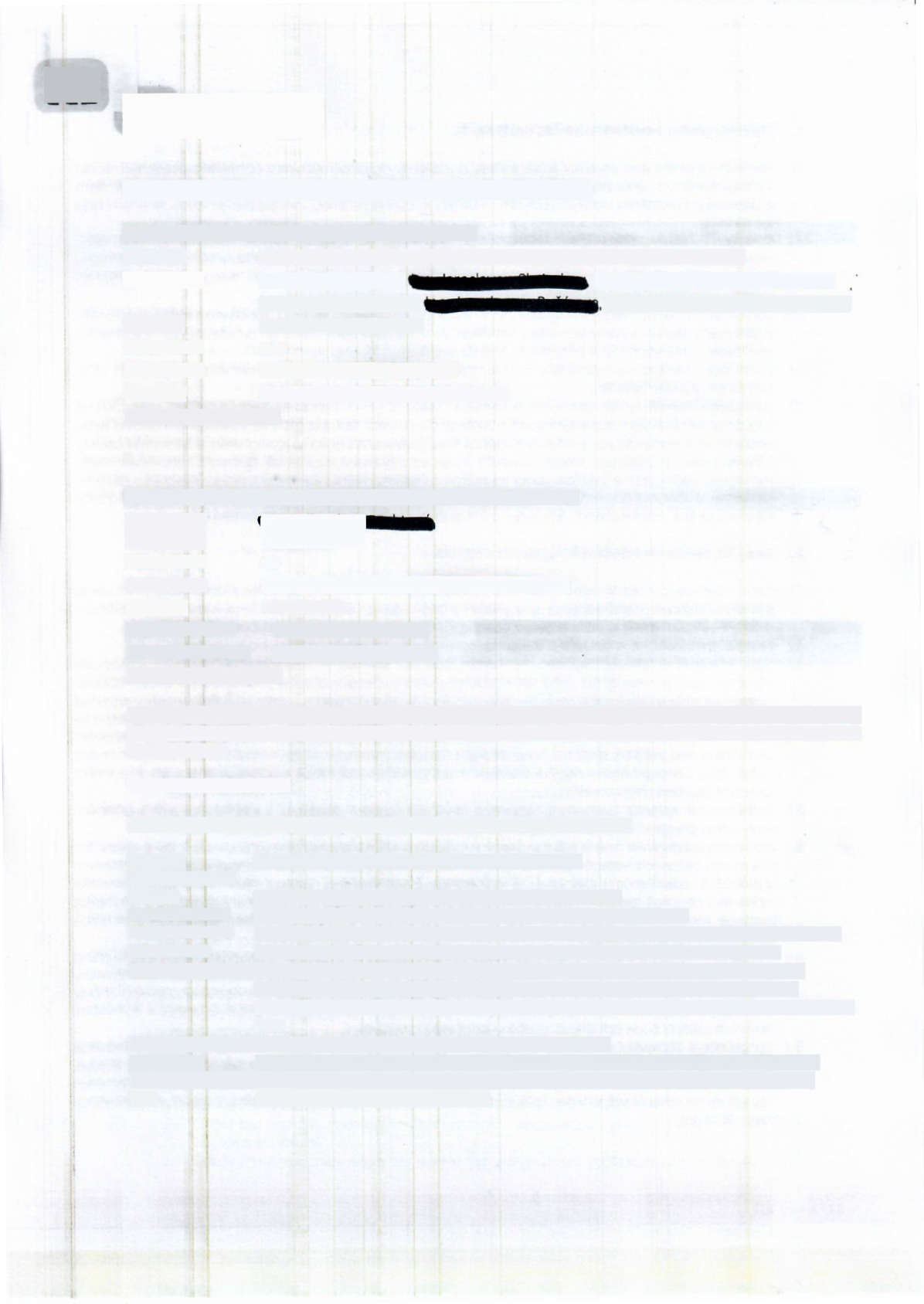 Zastoupení: ano KB Třebíč/ UMHW0100 Kontakty:	568 837 611, 724 325 014, info@tts.cz [dále jen .dodavatel"] a Speciální mateřská škola Třebíč, Družstevní 1079, Třebíč, 674 01 Zastoupení: IČO/DIČ: Plátce DPH: Banka/účet: Kontakty: Družstevní 1079, Třebíč spmstrebic@seznam.cz [dále jen .odběratel") 1. 	Úvodní ustanovení Pro účely této smlouvy mají výrazy uvedené v tomto článku následující význam: Stránka 1 15 2. 	Předmět plnění, množství a kvalita dodávky TE 3. 	Ceny TE, vyúčtování dodávek TE, platební ujednání 3.1   Cena TE je cenou regulovanou Energetickým regulačním úřadem a je stanovena dodavatelem v souladu 3.2   Fakturačním obdobím je kalendářní měsíc. 3.3   Výše kalkulované [předběžné] ceny TE ke dni podpisu  smlouvy je stanovena dodavatelem v cenovém 3.4   Odběratel se zavazuje poskytovat dodavateli měsíční zálohu na dodávku TE v termínech a výši určených v cenovém předpise. Tyto zálohy budou vyúčtovány po ukončení fakturačního období. 3.5   Dodavatel je oprávněn změnit výši stanovených měsíčních záloh v případě změn ceny vstupů, které budou mít Stránka 2 15 4.   Přenechání TE třetím osobám 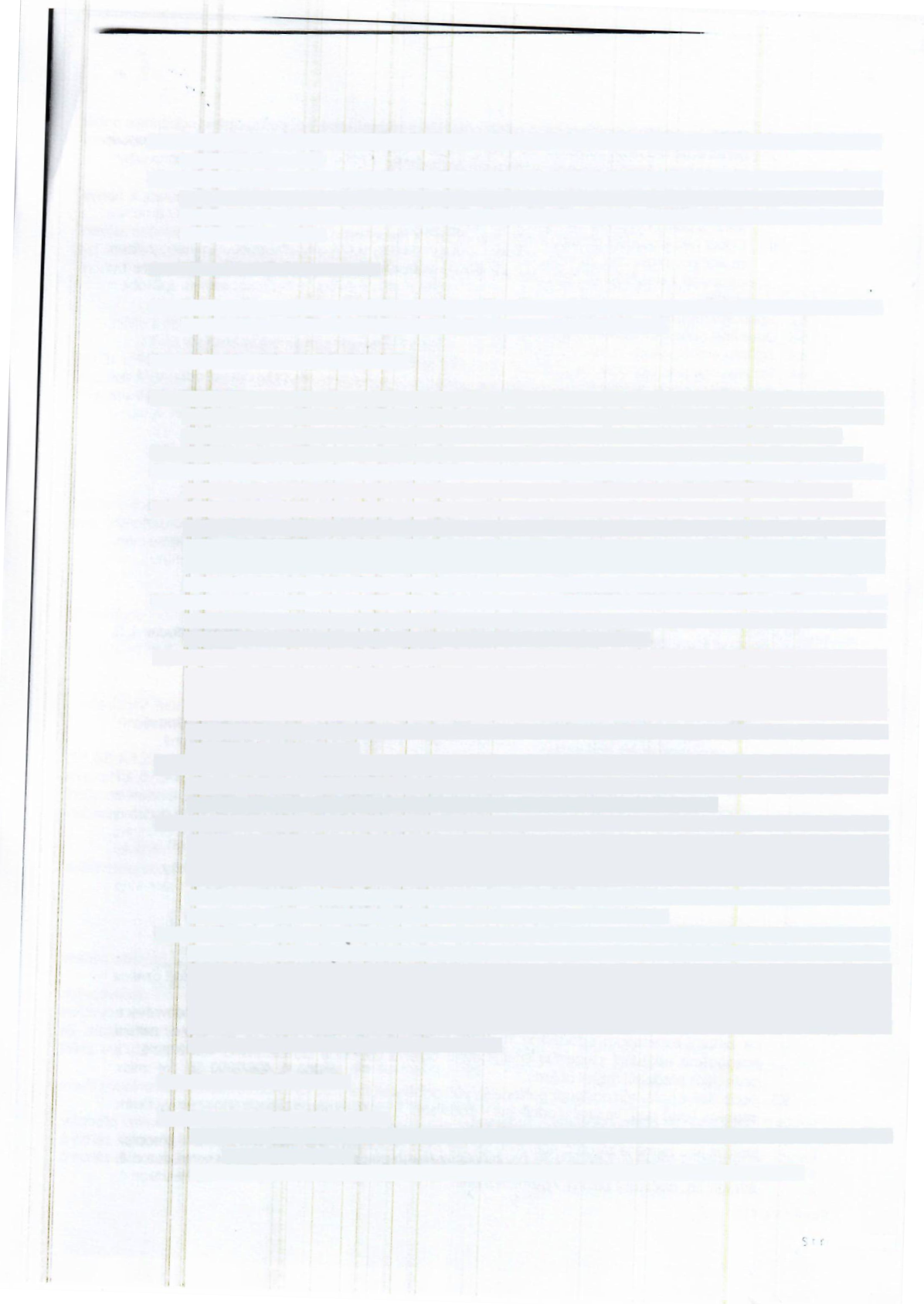 5. 	Měření a vyúčtování dodávek TE 6. 	Neoprávněný odběr TE a i  i a 3 1 5 7. 	Vedení/zařízení pro rozvod TE 8. 	Trvání a ukončení platnosti smlouvy 9. 	Všeobecná ujednání Stránka 4 15 9.5   K poslednímu dni platnosti této Smlouvy provede dodavatel závěrečný odečet spotřeby TE. 10.   Ujednání k doručování zásilek 11.   Závěrečná ustanovení ze smlouvy vydává za podmínek stanovených smlouvou dodavatel. :skáSk°'a'rfe':,ič TTS energo s.r.o. Dodavatel Speciální mater: na základě pověření Odběratel S •   a ■   a S | 5 uzavírají níže uvedeného dne, měsíce a roku tuto SMLOUVU O DODÁVCE TEPELNÉ ENERGIE podle ustanovení §76 uzavírají níže uvedeného dne, měsíce a roku tuto SMLOUVU O DODÁVCE TEPELNÉ ENERGIE podle ustanovení §76 zákona č. 458/2000 Sb., energetický zákon ve znění pozdějších předpisů a zákona č. 89/2012 Sb.. občanský zákoník zákona č. 458/2000 Sb., energetický zákon ve znění pozdějších předpisů a zákona č. 89/2012 Sb.. občanský zákoník v platném znění Smlouv a 	znamená tuto smlouvu o dodávce tepelné energie. a 	znamená tuto smlouvu o dodávce tepelné energie. a 	znamená tuto smlouvu o dodávce tepelné energie. a 	znamená tuto smlouvu o dodávce tepelné energie. TE nebo tepeln TE nebo tepeln á energie á Odběrné místo Odběrné místo á Předávací místo Měřící místo Předávací místo Měřící místo á Předávací místo Měřící místo Předávací místo Měřící místo á 2.1   Předmětem plnění jsou dodávky TE ze zařízení dodavatele do odběrných míst odběratele uvedených spolu 2.1   Předmětem plnění jsou dodávky TE ze zařízení dodavatele do odběrných míst odběratele uvedených spolu 2.1   Předmětem plnění jsou dodávky TE ze zařízení dodavatele do odběrných míst odběratele uvedených spolu 2.1   Předmětem plnění jsou dodávky TE ze zařízení dodavatele do odběrných míst odběratele uvedených spolu 2.1   Předmětem plnění jsou dodávky TE ze zařízení dodavatele do odběrných míst odběratele uvedených spolu 2.1   Předmětem plnění jsou dodávky TE ze zařízení dodavatele do odběrných míst odběratele uvedených spolu 2.1   Předmětem plnění jsou dodávky TE ze zařízení dodavatele do odběrných míst odběratele uvedených spolu s předpokládaným  množstvím,  výkonem,  časovým  průběhem,  teplotou  a  tlakem,  tlakovým  rozdílem a objemovým průtokem, které jsou uvedeny v příloze č. 1, jež je nedílnou součástí této smlouvy. Nosičem TE je s předpokládaným  množstvím,  výkonem,  časovým  průběhem,  teplotou  a  tlakem,  tlakovým  rozdílem a objemovým průtokem, které jsou uvedeny v příloze č. 1, jež je nedílnou součástí této smlouvy. Nosičem TE je s předpokládaným  množstvím,  výkonem,  časovým  průběhem,  teplotou  a  tlakem,  tlakovým  rozdílem a objemovým průtokem, které jsou uvedeny v příloze č. 1, jež je nedílnou součástí této smlouvy. Nosičem TE je s předpokládaným  množstvím,  výkonem,  časovým  průběhem,  teplotou  a  tlakem,  tlakovým  rozdílem a objemovým průtokem, které jsou uvedeny v příloze č. 1, jež je nedílnou součástí této smlouvy. Nosičem TE je s předpokládaným  množstvím,  výkonem,  časovým  průběhem,  teplotou  a  tlakem,  tlakovým  rozdílem a objemovým průtokem, které jsou uvedeny v příloze č. 1, jež je nedílnou součástí této smlouvy. Nosičem TE je s předpokládaným  množstvím,  výkonem,  časovým  průběhem,  teplotou  a  tlakem,  tlakovým  rozdílem a objemovým průtokem, které jsou uvedeny v příloze č. 1, jež je nedílnou součástí této smlouvy. Nosičem TE je 2.2  topná voda. 2.2  Dodávky  TE  budou dodavatelem  zabezpečeny v závislosti na  venkovní  teplotě  s dodržením parametrů,  budou dodavatelem  zabezpečeny v závislosti na  venkovní  teplotě  s dodržením parametrů,  budou dodavatelem  zabezpečeny v závislosti na  venkovní  teplotě  s dodržením parametrů,  budou dodavatelem  zabezpečeny v závislosti na  venkovní  teplotě  s dodržením parametrů,  budou dodavatelem  zabezpečeny v závislosti na  venkovní  teplotě  s dodržením parametrů, 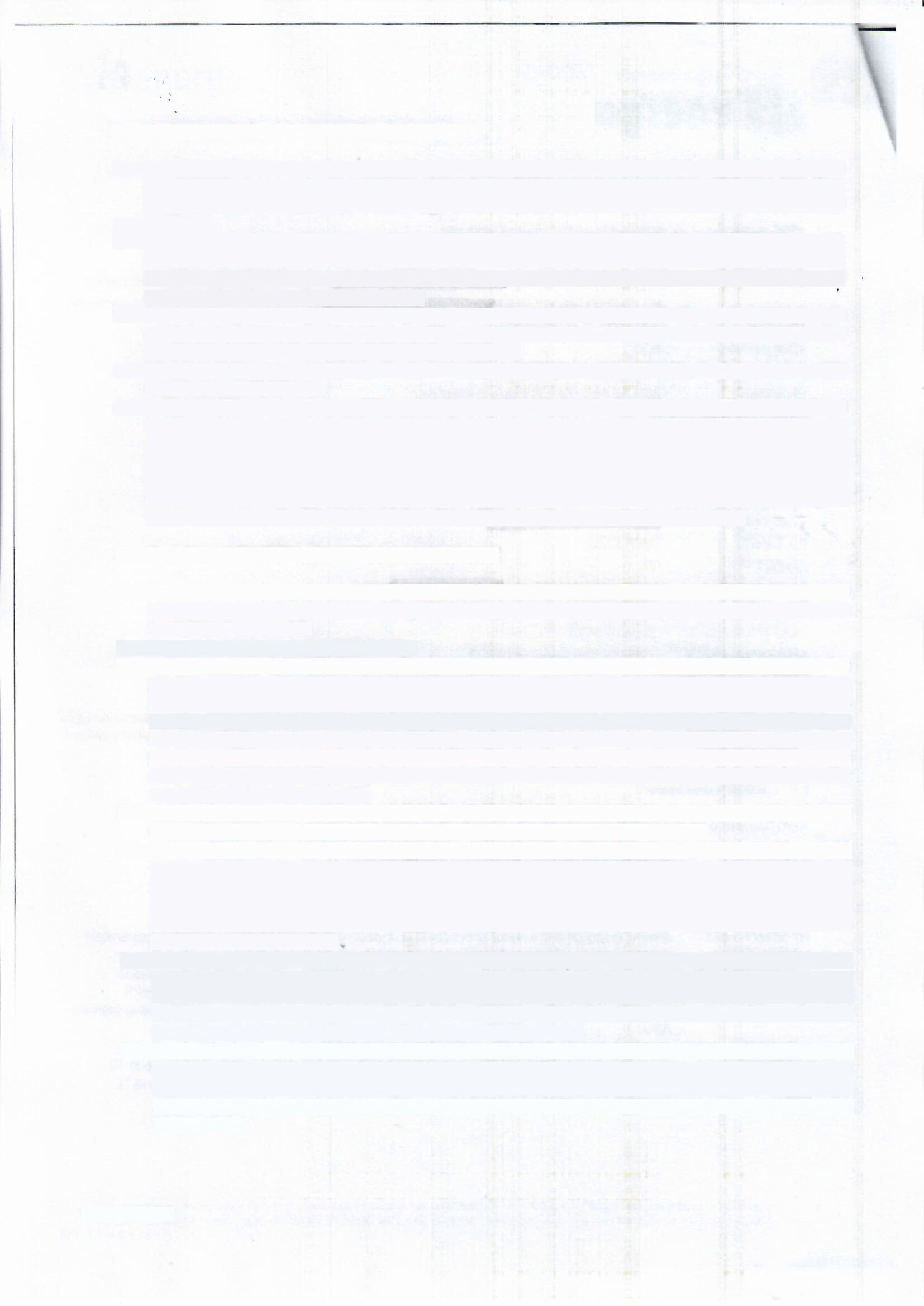 měrných ukazatelů a pravidel pro vytápění a dodávku TE daných právními předpisy a technickými normami měrných ukazatelů a pravidel pro vytápění a dodávku TE daných právními předpisy a technickými normami měrných ukazatelů a pravidel pro vytápění a dodávku TE daných právními předpisy a technickými normami měrných ukazatelů a pravidel pro vytápění a dodávku TE daných právními předpisy a technickými normami měrných ukazatelů a pravidel pro vytápění a dodávku TE daných právními předpisy a technickými normami měrných ukazatelů a pravidel pro vytápění a dodávku TE daných právními předpisy a technickými normami platnými v době dodávek s výjimkou plánovaných oprav, revizí či odstávek. Ty musí dodavatel písemně platnými v době dodávek s výjimkou plánovaných oprav, revizí či odstávek. Ty musí dodavatel písemně platnými v době dodávek s výjimkou plánovaných oprav, revizí či odstávek. Ty musí dodavatel písemně platnými v době dodávek s výjimkou plánovaných oprav, revizí či odstávek. Ty musí dodavatel písemně platnými v době dodávek s výjimkou plánovaných oprav, revizí či odstávek. Ty musí dodavatel písemně platnými v době dodávek s výjimkou plánovaných oprav, revizí či odstávek. Ty musí dodavatel písemně oznámit odběrateli nejméně 15 dní předem. oznámit odběrateli nejméně 15 dní předem. oznámit odběrateli nejméně 15 dní předem. 2.3  Dodavatel je oprávněn regulovat dodávky TE v návaznosti na celostátní regulaci v dodávce paliv a energií podle 2.3  Dodavatel je oprávněn regulovat dodávky TE v návaznosti na celostátní regulaci v dodávce paliv a energií podle 2.3  Dodavatel je oprávněn regulovat dodávky TE v návaznosti na celostátní regulaci v dodávce paliv a energií podle 2.3  Dodavatel je oprávněn regulovat dodávky TE v návaznosti na celostátní regulaci v dodávce paliv a energií podle 2.3  Dodavatel je oprávněn regulovat dodávky TE v návaznosti na celostátní regulaci v dodávce paliv a energií podle 2.3  Dodavatel je oprávněn regulovat dodávky TE v návaznosti na celostátní regulaci v dodávce paliv a energií podle 2.3  Dodavatel je oprávněn regulovat dodávky TE v návaznosti na celostátní regulaci v dodávce paliv a energií podle odběrových stupňů a otopných křivek vyhlášených dodavateli paliv a energií prostřednictvím sdělovacích odběrových stupňů a otopných křivek vyhlášených dodavateli paliv a energií prostřednictvím sdělovacích odběrových stupňů a otopných křivek vyhlášených dodavateli paliv a energií prostřednictvím sdělovacích odběrových stupňů a otopných křivek vyhlášených dodavateli paliv a energií prostřednictvím sdělovacích odběrových stupňů a otopných křivek vyhlášených dodavateli paliv a energií prostřednictvím sdělovacích odběrových stupňů a otopných křivek vyhlášených dodavateli paliv a energií prostřednictvím sdělovacích prostředků, v odůvodněných případech i jiným způsobem. prostředků, v odůvodněných případech i jiným způsobem. prostředků, v odůvodněných případech i jiným způsobem. prostředků, v odůvodněných případech i jiným způsobem. 2.4   Dodavatel je oprávněn v nezbytném rozsahu omezit nebo přerušit dodávku TE v případech uvedených v §76 2.4   Dodavatel je oprávněn v nezbytném rozsahu omezit nebo přerušit dodávku TE v případech uvedených v §76 2.4   Dodavatel je oprávněn v nezbytném rozsahu omezit nebo přerušit dodávku TE v případech uvedených v §76 2.4   Dodavatel je oprávněn v nezbytném rozsahu omezit nebo přerušit dodávku TE v případech uvedených v §76 2.4   Dodavatel je oprávněn v nezbytném rozsahu omezit nebo přerušit dodávku TE v případech uvedených v §76 2.4   Dodavatel je oprávněn v nezbytném rozsahu omezit nebo přerušit dodávku TE v případech uvedených v §76 2.4   Dodavatel je oprávněn v nezbytném rozsahu omezit nebo přerušit dodávku TE v případech uvedených v §76 , odst. 4 zákona 458/2000 Sb. odst. 4 zákona 458/2000 Sb. 2.5  V případě zjištěné nefunkčnosti měřiče tepla nebo v době, kdy bylo měřidlo na úředním ověření - max. 30 dnů 2.5  V případě zjištěné nefunkčnosti měřiče tepla nebo v době, kdy bylo měřidlo na úředním ověření - max. 30 dnů 2.5  V případě zjištěné nefunkčnosti měřiče tepla nebo v době, kdy bylo měřidlo na úředním ověření - max. 30 dnů 2.5  V případě zjištěné nefunkčnosti měřiče tepla nebo v době, kdy bylo měřidlo na úředním ověření - max. 30 dnů 2.5  V případě zjištěné nefunkčnosti měřiče tepla nebo v době, kdy bylo měřidlo na úředním ověření - max. 30 dnů 2.5  V případě zjištěné nefunkčnosti měřiče tepla nebo v době, kdy bylo měřidlo na úředním ověření - max. 30 dnů 2.5  V případě zjištěné nefunkčnosti měřiče tepla nebo v době, kdy bylo měřidlo na úředním ověření - max. 30 dnů - bude proveden výpočet spotřebované energie podle srovnatelného objektu ve srovnatelném období nebo podle srovnatelného objektu ve stejném období. Srovnatelným obdobím se rozumí shodné kalendářní období minulého roku. V případech, kdy nelze použít ani jeden z uvedených způsobů, bude spotřebovaná energie vypočtena podle měrné spotřeby tepla na otápěnou plochu. Měrná spotřeba tepla se stanoví ze stejného charakteru odběru ve stejném období. Trvá-li porucha měřidla více než 30 dní, pak je dodavatel povinen snížit - bude proveden výpočet spotřebované energie podle srovnatelného objektu ve srovnatelném období nebo podle srovnatelného objektu ve stejném období. Srovnatelným obdobím se rozumí shodné kalendářní období minulého roku. V případech, kdy nelze použít ani jeden z uvedených způsobů, bude spotřebovaná energie vypočtena podle měrné spotřeby tepla na otápěnou plochu. Měrná spotřeba tepla se stanoví ze stejného charakteru odběru ve stejném období. Trvá-li porucha měřidla více než 30 dní, pak je dodavatel povinen snížit - bude proveden výpočet spotřebované energie podle srovnatelného objektu ve srovnatelném období nebo podle srovnatelného objektu ve stejném období. Srovnatelným obdobím se rozumí shodné kalendářní období minulého roku. V případech, kdy nelze použít ani jeden z uvedených způsobů, bude spotřebovaná energie vypočtena podle měrné spotřeby tepla na otápěnou plochu. Měrná spotřeba tepla se stanoví ze stejného charakteru odběru ve stejném období. Trvá-li porucha měřidla více než 30 dní, pak je dodavatel povinen snížit - bude proveden výpočet spotřebované energie podle srovnatelného objektu ve srovnatelném období nebo podle srovnatelného objektu ve stejném období. Srovnatelným obdobím se rozumí shodné kalendářní období minulého roku. V případech, kdy nelze použít ani jeden z uvedených způsobů, bude spotřebovaná energie vypočtena podle měrné spotřeby tepla na otápěnou plochu. Měrná spotřeba tepla se stanoví ze stejného charakteru odběru ve stejném období. Trvá-li porucha měřidla více než 30 dní, pak je dodavatel povinen snížit - bude proveden výpočet spotřebované energie podle srovnatelného objektu ve srovnatelném období nebo podle srovnatelného objektu ve stejném období. Srovnatelným obdobím se rozumí shodné kalendářní období minulého roku. V případech, kdy nelze použít ani jeden z uvedených způsobů, bude spotřebovaná energie vypočtena podle měrné spotřeby tepla na otápěnou plochu. Měrná spotřeba tepla se stanoví ze stejného charakteru odběru ve stejném období. Trvá-li porucha měřidla více než 30 dní, pak je dodavatel povinen snížit - bude proveden výpočet spotřebované energie podle srovnatelného objektu ve srovnatelném období nebo podle srovnatelného objektu ve stejném období. Srovnatelným obdobím se rozumí shodné kalendářní období minulého roku. V případech, kdy nelze použít ani jeden z uvedených způsobů, bude spotřebovaná energie vypočtena podle měrné spotřeby tepla na otápěnou plochu. Měrná spotřeba tepla se stanoví ze stejného charakteru odběru ve stejném období. Trvá-li porucha měřidla více než 30 dní, pak je dodavatel povinen snížit - bude proveden výpočet spotřebované energie podle srovnatelného objektu ve srovnatelném období nebo podle srovnatelného objektu ve stejném období. Srovnatelným obdobím se rozumí shodné kalendářní období minulého roku. V případech, kdy nelze použít ani jeden z uvedených způsobů, bude spotřebovaná energie vypočtena podle měrné spotřeby tepla na otápěnou plochu. Měrná spotřeba tepla se stanoví ze stejného charakteru odběru ve stejném období. Trvá-li porucha měřidla více než 30 dní, pak je dodavatel povinen snížit takto stanovené množství tepelné energie o 5 % počínaje prvním dnem po uplynutí této lhůty. takto stanovené množství tepelné energie o 5 % počínaje prvním dnem po uplynutí této lhůty. takto stanovené množství tepelné energie o 5 % počínaje prvním dnem po uplynutí této lhůty. takto stanovené množství tepelné energie o 5 % počínaje prvním dnem po uplynutí této lhůty. takto stanovené množství tepelné energie o 5 % počínaje prvním dnem po uplynutí této lhůty. s platnými cenovými rozhodnutími Energetického regulačního úřadu k cenám TE a v souladu se zákonem s platnými cenovými rozhodnutími Energetického regulačního úřadu k cenám TE a v souladu se zákonem č. 526/1990 Sb., o cenách. předpisu, který je v aktuálním znění vždy součástí smlouvy. Cenový předpis pro následující a další období, dojde-li ke změně kalkulované ceny TE na další období, vydává dodavatel, a zašle jej odběrateli vždy nejméně předpisu, který je v aktuálním znění vždy součástí smlouvy. Cenový předpis pro následující a další období, dojde-li ke změně kalkulované ceny TE na další období, vydává dodavatel, a zašle jej odběrateli vždy nejméně 15 dnů předem. Nedojde-li ke změně kalkulované ceny TE pro další zúčtovací období, cenový předpis se 15 dnů předem. Nedojde-li ke změně kalkulované ceny TE pro další zúčtovací období, cenový předpis se nemění a zůstává v platnosti do nahrazení novým cenovým předpisem vydaným dodavatelem. V cenovém nemění a zůstává v platnosti do nahrazení novým cenovým předpisem vydaným dodavatelem. V cenovém předpise je dále uvedena sjednaná cenová lokalita a četnost a termíny vyúčtování pro jednotlivá odběrná místa předpise je dále uvedena sjednaná cenová lokalita a četnost a termíny vyúčtování pro jednotlivá odběrná místa odběratele. Cenový předpis nabývá platnosti dnem doručení odběrateli a účinnosti dnem, který je v něm odběratele. Cenový předpis nabývá platnosti dnem doručení odběrateli a účinnosti dnem, který je v něm uvedený jako den změny ceny TE. vliv na výši celkových nákladů na dodávku TE a nebo ukáže-li se, že stanovené zálohové platby jsou vzhledem k průběžně  odebíranému  množství  TE odběratelem  nepřiměřené.  Změnu  výše  záloh  sdělí  dodavatel odběrateli písemně, zasláním nového cenového předpisu. Nové zálohové platby je odběratel povinen platit počínaje měsícem následujícím po obdržení nového cenového předpisu. Odběratel má právo písemně vliv na výši celkových nákladů na dodávku TE a nebo ukáže-li se, že stanovené zálohové platby jsou vzhledem k průběžně  odebíranému  množství  TE odběratelem  nepřiměřené.  Změnu  výše  záloh  sdělí  dodavatel odběrateli písemně, zasláním nového cenového předpisu. Nové zálohové platby je odběratel povinen platit počínaje měsícem následujícím po obdržení nového cenového předpisu. Odběratel má právo písemně vliv na výši celkových nákladů na dodávku TE a nebo ukáže-li se, že stanovené zálohové platby jsou vzhledem k průběžně  odebíranému  množství  TE odběratelem  nepřiměřené.  Změnu  výše  záloh  sdělí  dodavatel odběrateli písemně, zasláním nového cenového předpisu. Nové zálohové platby je odběratel povinen platit počínaje měsícem následujícím po obdržení nového cenového předpisu. Odběratel má právo písemně vliv na výši celkových nákladů na dodávku TE a nebo ukáže-li se, že stanovené zálohové platby jsou vzhledem k průběžně  odebíranému  množství  TE odběratelem  nepřiměřené.  Změnu  výše  záloh  sdělí  dodavatel odběrateli písemně, zasláním nového cenového předpisu. Nové zálohové platby je odběratel povinen platit počínaje měsícem následujícím po obdržení nového cenového předpisu. Odběratel má právo písemně požádat o změnu výše záloh. požádat o změnu výše záloh. 3.6   Pokud by výroba TE. která je předmětem této smlouvy, popřípadě rozvod TE nebo jeho prodej byly přímo 3.6   Pokud by výroba TE. která je předmětem této smlouvy, popřípadě rozvod TE nebo jeho prodej byly přímo 3.6   Pokud by výroba TE. která je předmětem této smlouvy, popřípadě rozvod TE nebo jeho prodej byly přímo 3.6   Pokud by výroba TE. která je předmětem této smlouvy, popřípadě rozvod TE nebo jeho prodej byly přímo 3.6   Pokud by výroba TE. která je předmětem této smlouvy, popřípadě rozvod TE nebo jeho prodej byly přímo nebo nepřímo zatíženy daněmi, poplatky nebo odvody jakéhokoliv druhu, které při uzavření této smlouvy nebyly ještě zákonně zavedeny, nebo pokud by daně, poplatky nebo odvody na výrobu nebo prodej TE byly nebo nepřímo zatíženy daněmi, poplatky nebo odvody jakéhokoliv druhu, které při uzavření této smlouvy nebyly ještě zákonně zavedeny, nebo pokud by daně, poplatky nebo odvody na výrobu nebo prodej TE byly nebo nepřímo zatíženy daněmi, poplatky nebo odvody jakéhokoliv druhu, které při uzavření této smlouvy nebyly ještě zákonně zavedeny, nebo pokud by daně, poplatky nebo odvody na výrobu nebo prodej TE byly nebo nepřímo zatíženy daněmi, poplatky nebo odvody jakéhokoliv druhu, které při uzavření této smlouvy nebyly ještě zákonně zavedeny, nebo pokud by daně, poplatky nebo odvody na výrobu nebo prodej TE byly zvýšeny, je dodavatel oprávněn odpovídajícím způsobem cenu TE zvýšit. V případě omezení a skončení zvýšeny, je dodavatel oprávněn odpovídajícím způsobem cenu TE zvýšit. V případě omezení a skončení zvýšeny, je dodavatel oprávněn odpovídajícím způsobem cenu TE zvýšit. V případě omezení a skončení zvýšeny, je dodavatel oprávněn odpovídajícím způsobem cenu TE zvýšit. V případě omezení a skončení takových zatížení bude odběrateli zaručeno odpovídající vyrovnání. takových zatížení bude odběrateli zaručeno odpovídající vyrovnání. takových zatížení bude odběrateli zaručeno odpovídající vyrovnání. 3.7   Po ukončení zúčtovacího období, tj. každoročně k31. 12. daného kalendářního roku dodavatel provede 3.7   Po ukončení zúčtovacího období, tj. každoročně k31. 12. daného kalendářního roku dodavatel provede 3.7   Po ukončení zúčtovacího období, tj. každoročně k31. 12. daného kalendářního roku dodavatel provede 3.7   Po ukončení zúčtovacího období, tj. každoročně k31. 12. daného kalendářního roku dodavatel provede 3.7   Po ukončení zúčtovacího období, tj. každoročně k31. 12. daného kalendářního roku dodavatel provede konečné vyúčtování kalkulované a skutečné ceny dodané TE a na rozdíl vystaví odběrateli daňový doklad, nejpozdéji však do 28.02. následujícího kalendářního roku. Tento rozdíl je odběratel nebo dodavatel povinen konečné vyúčtování kalkulované a skutečné ceny dodané TE a na rozdíl vystaví odběrateli daňový doklad, nejpozdéji však do 28.02. následujícího kalendářního roku. Tento rozdíl je odběratel nebo dodavatel povinen konečné vyúčtování kalkulované a skutečné ceny dodané TE a na rozdíl vystaví odběrateli daňový doklad, nejpozdéji však do 28.02. následujícího kalendářního roku. Tento rozdíl je odběratel nebo dodavatel povinen konečné vyúčtování kalkulované a skutečné ceny dodané TE a na rozdíl vystaví odběrateli daňový doklad, nejpozdéji však do 28.02. následujícího kalendářního roku. Tento rozdíl je odběratel nebo dodavatel povinen uhradit druhé smluvní straně v den splatnosti uvedené na daňovém dokladu. Minimální splatnost vystavených uhradit druhé smluvní straně v den splatnosti uvedené na daňovém dokladu. Minimální splatnost vystavených uhradit druhé smluvní straně v den splatnosti uvedené na daňovém dokladu. Minimální splatnost vystavených uhradit druhé smluvní straně v den splatnosti uvedené na daňovém dokladu. Minimální splatnost vystavených faktur je 10 dní. 3.8   Smluvní pokuta za prodlení s jakoukoli platbou podle smlouvy je dohodnutá ve výši 0,05 % z dlužné částky 3.8   Smluvní pokuta za prodlení s jakoukoli platbou podle smlouvy je dohodnutá ve výši 0,05 % z dlužné částky 3.8   Smluvní pokuta za prodlení s jakoukoli platbou podle smlouvy je dohodnutá ve výši 0,05 % z dlužné částky za každý den prodlení. 3.9   V případě vzniku dluhu na platbách záloh či vyúčtování dodávek TE je dodavatel povinen zaslat odběrateli 3.9   V případě vzniku dluhu na platbách záloh či vyúčtování dodávek TE je dodavatel povinen zaslat odběrateli 3.9   V případě vzniku dluhu na platbách záloh či vyúčtování dodávek TE je dodavatel povinen zaslat odběrateli upomínku. Nezaplatí-li odběratel do termínu uvedeném v upomínce svůj dluh, zavazuje se za každou další upomínku. Nezaplatí-li odběratel do termínu uvedeném v upomínce svůj dluh, zavazuje se za každou další dodavatelem zaslanou upomínku dodavateli zaplatit smluvní pokutu ve výši 300,- Kč, splatnou sedmým dnem dodavatelem zaslanou upomínku dodavateli zaplatit smluvní pokutu ve výši 300,- Kč, splatnou sedmým dnem od odeslání upomínky . 4.1   Odběratel je oprávněn přenechat odebranou TE dalšímu odběrateli jen s písemným souhlasem dodavatele. 4.1   Odběratel je oprávněn přenechat odebranou TE dalšímu odběrateli jen s písemným souhlasem dodavatele. 4.1   Odběratel je oprávněn přenechat odebranou TE dalšímu odběrateli jen s písemným souhlasem dodavatele. Toto se netýká přeúčtování nákladů pro odběratelem pronajímané prostory. 5.1   Nebude-li mezi stranami ujednáno jinak, měří dodávky TE dodavatel svým zařízením, jehož metrologické 5.1   Nebude-li mezi stranami ujednáno jinak, měří dodávky TE dodavatel svým zařízením, jehož metrologické 5.1   Nebude-li mezi stranami ujednáno jinak, měří dodávky TE dodavatel svým zařízením, jehož metrologické 5.1   Nebude-li mezi stranami ujednáno jinak, měří dodávky TE dodavatel svým zařízením, jehož metrologické 5.1   Nebude-li mezi stranami ujednáno jinak, měří dodávky TE dodavatel svým zařízením, jehož metrologické 5.1   Nebude-li mezi stranami ujednáno jinak, měří dodávky TE dodavatel svým zařízením, jehož metrologické 5.1   Nebude-li mezi stranami ujednáno jinak, měří dodávky TE dodavatel svým zařízením, jehož metrologické 5.1   Nebude-li mezi stranami ujednáno jinak, měří dodávky TE dodavatel svým zařízením, jehož metrologické 5.1   Nebude-li mezi stranami ujednáno jinak, měří dodávky TE dodavatel svým zařízením, jehož metrologické 5.1   Nebude-li mezi stranami ujednáno jinak, měří dodávky TE dodavatel svým zařízením, jehož metrologické a technické vlastnosti byly ověřeny příslušným akreditovaným orgánem, a které v odběrném místě na a technické vlastnosti byly ověřeny příslušným akreditovaným orgánem, a které v odběrném místě na a technické vlastnosti byly ověřeny příslušným akreditovaným orgánem, a které v odběrném místě na a technické vlastnosti byly ověřeny příslušným akreditovaným orgánem, a které v odběrném místě na a technické vlastnosti byly ověřeny příslušným akreditovaným orgánem, a které v odběrném místě na a technické vlastnosti byly ověřeny příslušným akreditovaným orgánem, a které v odběrném místě na a technické vlastnosti byly ověřeny příslušným akreditovaným orgánem, a které v odběrném místě na  své  své náklady instaluje, zapojí a udržuje tak, aby jím bylo zabezpečeno přesné měření dodávek TE odběrateli. náklady instaluje, zapojí a udržuje tak, aby jím bylo zabezpečeno přesné měření dodávek TE odběrateli. náklady instaluje, zapojí a udržuje tak, aby jím bylo zabezpečeno přesné měření dodávek TE odběrateli. náklady instaluje, zapojí a udržuje tak, aby jím bylo zabezpečeno přesné měření dodávek TE odběrateli. náklady instaluje, zapojí a udržuje tak, aby jím bylo zabezpečeno přesné měření dodávek TE odběrateli. náklady instaluje, zapojí a udržuje tak, aby jím bylo zabezpečeno přesné měření dodávek TE odběrateli. 5.2   Množství dodané TE je dané naměřenými (resp. vypočítanými] hodnotami uvedenými na měřícím zařízení. 5.2   Množství dodané TE je dané naměřenými (resp. vypočítanými] hodnotami uvedenými na měřícím zařízení. 5.2   Množství dodané TE je dané naměřenými (resp. vypočítanými] hodnotami uvedenými na měřícím zařízení. 5.2   Množství dodané TE je dané naměřenými (resp. vypočítanými] hodnotami uvedenými na měřícím zařízení. 5.2   Množství dodané TE je dané naměřenými (resp. vypočítanými] hodnotami uvedenými na měřícím zařízení. 5.2   Množství dodané TE je dané naměřenými (resp. vypočítanými] hodnotami uvedenými na měřícím zařízení. 5.2   Množství dodané TE je dané naměřenými (resp. vypočítanými] hodnotami uvedenými na měřícím zařízení. 5.2   Množství dodané TE je dané naměřenými (resp. vypočítanými] hodnotami uvedenými na měřícím zařízení. 5.2   Množství dodané TE je dané naměřenými (resp. vypočítanými] hodnotami uvedenými na měřícím zařízení. 5.3   Pokud obdrží dodavatel od odběratele klíče od přístupových dveří k prostoru, v němž je instalováno měřící 5.3   Pokud obdrží dodavatel od odběratele klíče od přístupových dveří k prostoru, v němž je instalováno měřící 5.3   Pokud obdrží dodavatel od odběratele klíče od přístupových dveří k prostoru, v němž je instalováno měřící 5.3   Pokud obdrží dodavatel od odběratele klíče od přístupových dveří k prostoru, v němž je instalováno měřící 5.3   Pokud obdrží dodavatel od odběratele klíče od přístupových dveří k prostoru, v němž je instalováno měřící 5.3   Pokud obdrží dodavatel od odběratele klíče od přístupových dveří k prostoru, v němž je instalováno měřící 5.3   Pokud obdrží dodavatel od odběratele klíče od přístupových dveří k prostoru, v němž je instalováno měřící 5.3   Pokud obdrží dodavatel od odběratele klíče od přístupových dveří k prostoru, v němž je instalováno měřící 5.3   Pokud obdrží dodavatel od odběratele klíče od přístupových dveří k prostoru, v němž je instalováno měřící 5.3   Pokud obdrží dodavatel od odběratele klíče od přístupových dveří k prostoru, v němž je instalováno měřící zařízení, ručí dodavatel za to, že klíče nebudou použity k jinému účelu, než je přístup k měřícímu zařízení. zařízení, ručí dodavatel za to, že klíče nebudou použity k jinému účelu, než je přístup k měřícímu zařízení. zařízení, ručí dodavatel za to, že klíče nebudou použity k jinému účelu, než je přístup k měřícímu zařízení. zařízení, ručí dodavatel za to, že klíče nebudou použity k jinému účelu, než je přístup k měřícímu zařízení. zařízení, ručí dodavatel za to, že klíče nebudou použity k jinému účelu, než je přístup k měřícímu zařízení. zařízení, ručí dodavatel za to, že klíče nebudou použity k jinému účelu, než je přístup k měřícímu zařízení. zařízení, ručí dodavatel za to, že klíče nebudou použity k jinému účelu, než je přístup k měřícímu zařízení. 5.4   Dohoda smluvních stran o přístupu k měřícím zařízením a hlavním uzávěrům: Smluvní strany se dohodly na tom, 5.4   Dohoda smluvních stran o přístupu k měřícím zařízením a hlavním uzávěrům: Smluvní strany se dohodly na tom, 5.4   Dohoda smluvních stran o přístupu k měřícím zařízením a hlavním uzávěrům: Smluvní strany se dohodly na tom, 5.4   Dohoda smluvních stran o přístupu k měřícím zařízením a hlavním uzávěrům: Smluvní strany se dohodly na tom, 5.4   Dohoda smluvních stran o přístupu k měřícím zařízením a hlavním uzávěrům: Smluvní strany se dohodly na tom, 5.4   Dohoda smluvních stran o přístupu k měřícím zařízením a hlavním uzávěrům: Smluvní strany se dohodly na tom, 5.4   Dohoda smluvních stran o přístupu k měřícím zařízením a hlavním uzávěrům: Smluvní strany se dohodly na tom, 5.4   Dohoda smluvních stran o přístupu k měřícím zařízením a hlavním uzávěrům: Smluvní strany se dohodly na tom, 5.4   Dohoda smluvních stran o přístupu k měřícím zařízením a hlavním uzávěrům: Smluvní strany se dohodly na tom, 5.4   Dohoda smluvních stran o přístupu k měřícím zařízením a hlavním uzávěrům: Smluvní strany se dohodly na tom, že odběratel umožní a zajistí dodavateli přístup k jeho měřícím a ovládacím zařízením při odečtech, kontrolách, že odběratel umožní a zajistí dodavateli přístup k jeho měřícím a ovládacím zařízením při odečtech, kontrolách, že odběratel umožní a zajistí dodavateli přístup k jeho měřícím a ovládacím zařízením při odečtech, kontrolách, že odběratel umožní a zajistí dodavateli přístup k jeho měřícím a ovládacím zařízením při odečtech, kontrolách, že odběratel umožní a zajistí dodavateli přístup k jeho měřícím a ovládacím zařízením při odečtech, kontrolách, že odběratel umožní a zajistí dodavateli přístup k jeho měřícím a ovládacím zařízením při odečtech, kontrolách, že odběratel umožní a zajistí dodavateli přístup k jeho měřícím a ovládacím zařízením při odečtech, kontrolách, že odběratel umožní a zajistí dodavateli přístup k jeho měřícím a ovládacím zařízením při odečtech, kontrolách, že odběratel umožní a zajistí dodavateli přístup k jeho měřícím a ovládacím zařízením při odečtech, kontrolách, opravách a údržbách, při zahájení a ukončení odběru TE a při přerušení dodávky TE, a to bez ohledu na jejich umístění. Pokud by podle posouzení dodavatele bylo potřebné k zajištění jeho práv a povinností vstoupit do opravách a údržbách, při zahájení a ukončení odběru TE a při přerušení dodávky TE, a to bez ohledu na jejich umístění. Pokud by podle posouzení dodavatele bylo potřebné k zajištění jeho práv a povinností vstoupit do opravách a údržbách, při zahájení a ukončení odběru TE a při přerušení dodávky TE, a to bez ohledu na jejich umístění. Pokud by podle posouzení dodavatele bylo potřebné k zajištění jeho práv a povinností vstoupit do opravách a údržbách, při zahájení a ukončení odběru TE a při přerušení dodávky TE, a to bez ohledu na jejich umístění. Pokud by podle posouzení dodavatele bylo potřebné k zajištění jeho práv a povinností vstoupit do opravách a údržbách, při zahájení a ukončení odběru TE a při přerušení dodávky TE, a to bez ohledu na jejich umístění. Pokud by podle posouzení dodavatele bylo potřebné k zajištění jeho práv a povinností vstoupit do opravách a údržbách, při zahájení a ukončení odběru TE a při přerušení dodávky TE, a to bez ohledu na jejich umístění. Pokud by podle posouzení dodavatele bylo potřebné k zajištění jeho práv a povinností vstoupit do opravách a údržbách, při zahájení a ukončení odběru TE a při přerušení dodávky TE, a to bez ohledu na jejich umístění. Pokud by podle posouzení dodavatele bylo potřebné k zajištění jeho práv a povinností vstoupit do opravách a údržbách, při zahájení a ukončení odběru TE a při přerušení dodávky TE, a to bez ohledu na jejich umístění. Pokud by podle posouzení dodavatele bylo potřebné k zajištění jeho práv a povinností vstoupit do opravách a údržbách, při zahájení a ukončení odběru TE a při přerušení dodávky TE, a to bez ohledu na jejich umístění. Pokud by podle posouzení dodavatele bylo potřebné k zajištění jeho práv a povinností vstoupit do prostorů odběratele nebo třetí osoby, zavazuje se odběratel tento přístup dodavateli umožnit nebo zajistit prostorů odběratele nebo třetí osoby, zavazuje se odběratel tento přístup dodavateli umožnit nebo zajistit prostorů odběratele nebo třetí osoby, zavazuje se odběratel tento přístup dodavateli umožnit nebo zajistit prostorů odběratele nebo třetí osoby, zavazuje se odběratel tento přístup dodavateli umožnit nebo zajistit prostorů odběratele nebo třetí osoby, zavazuje se odběratel tento přístup dodavateli umožnit nebo zajistit prostorů odběratele nebo třetí osoby, zavazuje se odběratel tento přístup dodavateli umožnit nebo zajistit prostorů odběratele nebo třetí osoby, zavazuje se odběratel tento přístup dodavateli umožnit nebo zajistit prostorů odběratele nebo třetí osoby, zavazuje se odběratel tento přístup dodavateli umožnit nebo zajistit . 5.5   Dodavatel vede záznam o odběru TE a jejích parametrech. Odběratel má právo kdykoliv na požádání ověřit s 5.5   Dodavatel vede záznam o odběru TE a jejích parametrech. Odběratel má právo kdykoliv na požádání ověřit s 5.5   Dodavatel vede záznam o odběru TE a jejích parametrech. Odběratel má právo kdykoliv na požádání ověřit s 5.5   Dodavatel vede záznam o odběru TE a jejích parametrech. Odběratel má právo kdykoliv na požádání ověřit s 5.5   Dodavatel vede záznam o odběru TE a jejích parametrech. Odběratel má právo kdykoliv na požádání ověřit s 5.5   Dodavatel vede záznam o odběru TE a jejích parametrech. Odběratel má právo kdykoliv na požádání ověřit s 5.5   Dodavatel vede záznam o odběru TE a jejích parametrech. Odběratel má právo kdykoliv na požádání ověřit s 5.5   Dodavatel vede záznam o odběru TE a jejích parametrech. Odběratel má právo kdykoliv na požádání ověřit s 5.5   Dodavatel vede záznam o odběru TE a jejích parametrech. Odběratel má právo kdykoliv na požádání ověřit s 5.5   Dodavatel vede záznam o odběru TE a jejích parametrech. Odběratel má právo kdykoliv na požádání ověřit s u dodavatele stav odběru TE a její parametry a dodavatel je povinen to odběrateli umožnit. Záznamy budou u dodavatele stav odběru TE a její parametry a dodavatel je povinen to odběrateli umožnit. Záznamy budou u dodavatele stav odběru TE a její parametry a dodavatel je povinen to odběrateli umožnit. Záznamy budou u dodavatele stav odběru TE a její parametry a dodavatel je povinen to odběrateli umožnit. Záznamy budou u dodavatele stav odběru TE a její parametry a dodavatel je povinen to odběrateli umožnit. Záznamy budou u dodavatele stav odběru TE a její parametry a dodavatel je povinen to odběrateli umožnit. Záznamy budou u dodavatele stav odběru TE a její parametry a dodavatel je povinen to odběrateli umožnit. Záznamy budou u dodavatele stav odběru TE a její parametry a dodavatel je povinen to odběrateli umožnit. Záznamy budou u dodavatele stav odběru TE a její parametry a dodavatel je povinen to odběrateli umožnit. Záznamy budou sloužit jako podklad pro výpočet spotřeby TE v případě poruchy měřidla. sloužit jako podklad pro výpočet spotřeby TE v případě poruchy měřidla. sloužit jako podklad pro výpočet spotřeby TE v případě poruchy měřidla. 5.6   Odběratel má právo při pochybnosti o správné funkci měřiče TE a naměřeného množství TE žádat o jeho úřední 5.6   Odběratel má právo při pochybnosti o správné funkci měřiče TE a naměřeného množství TE žádat o jeho úřední 5.6   Odběratel má právo při pochybnosti o správné funkci měřiče TE a naměřeného množství TE žádat o jeho úřední 5.6   Odběratel má právo při pochybnosti o správné funkci měřiče TE a naměřeného množství TE žádat o jeho úřední 5.6   Odběratel má právo při pochybnosti o správné funkci měřiče TE a naměřeného množství TE žádat o jeho úřední 5.6   Odběratel má právo při pochybnosti o správné funkci měřiče TE a naměřeného množství TE žádat o jeho úřední 5.6   Odběratel má právo při pochybnosti o správné funkci měřiče TE a naměřeného množství TE žádat o jeho úřední 5.6   Odběratel má právo při pochybnosti o správné funkci měřiče TE a naměřeného množství TE žádat o jeho úřední 5.6   Odběratel má právo při pochybnosti o správné funkci měřiče TE a naměřeného množství TE žádat o jeho úřední 5.6   Odběratel má právo při pochybnosti o správné funkci měřiče TE a naměřeného množství TE žádat o jeho úřední ověření. V případě, že měřidlo bylo funkční a odpovídalo stanoveným parametrům, uhradí veškeré náklady spojené s tímto ověřením odběratel. V případě, že měřidlo nebylo funkční a neodpovídalo stanoveným parametrům, uhradí veškeré náklady spojené s tímto ověřením dodavatel. V případě, že bude prokázána ověření. V případě, že měřidlo bylo funkční a odpovídalo stanoveným parametrům, uhradí veškeré náklady spojené s tímto ověřením odběratel. V případě, že měřidlo nebylo funkční a neodpovídalo stanoveným parametrům, uhradí veškeré náklady spojené s tímto ověřením dodavatel. V případě, že bude prokázána ověření. V případě, že měřidlo bylo funkční a odpovídalo stanoveným parametrům, uhradí veškeré náklady spojené s tímto ověřením odběratel. V případě, že měřidlo nebylo funkční a neodpovídalo stanoveným parametrům, uhradí veškeré náklady spojené s tímto ověřením dodavatel. V případě, že bude prokázána ověření. V případě, že měřidlo bylo funkční a odpovídalo stanoveným parametrům, uhradí veškeré náklady spojené s tímto ověřením odběratel. V případě, že měřidlo nebylo funkční a neodpovídalo stanoveným parametrům, uhradí veškeré náklady spojené s tímto ověřením dodavatel. V případě, že bude prokázána ověření. V případě, že měřidlo bylo funkční a odpovídalo stanoveným parametrům, uhradí veškeré náklady spojené s tímto ověřením odběratel. V případě, že měřidlo nebylo funkční a neodpovídalo stanoveným parametrům, uhradí veškeré náklady spojené s tímto ověřením dodavatel. V případě, že bude prokázána ověření. V případě, že měřidlo bylo funkční a odpovídalo stanoveným parametrům, uhradí veškeré náklady spojené s tímto ověřením odběratel. V případě, že měřidlo nebylo funkční a neodpovídalo stanoveným parametrům, uhradí veškeré náklady spojené s tímto ověřením dodavatel. V případě, že bude prokázána ověření. V případě, že měřidlo bylo funkční a odpovídalo stanoveným parametrům, uhradí veškeré náklady spojené s tímto ověřením odběratel. V případě, že měřidlo nebylo funkční a neodpovídalo stanoveným parametrům, uhradí veškeré náklady spojené s tímto ověřením dodavatel. V případě, že bude prokázána ověření. V případě, že měřidlo bylo funkční a odpovídalo stanoveným parametrům, uhradí veškeré náklady spojené s tímto ověřením odběratel. V případě, že měřidlo nebylo funkční a neodpovídalo stanoveným parametrům, uhradí veškeré náklady spojené s tímto ověřením dodavatel. V případě, že bude prokázána ověření. V případě, že měřidlo bylo funkční a odpovídalo stanoveným parametrům, uhradí veškeré náklady spojené s tímto ověřením odběratel. V případě, že měřidlo nebylo funkční a neodpovídalo stanoveným parametrům, uhradí veškeré náklady spojené s tímto ověřením dodavatel. V případě, že bude prokázána nesprávná funkce měřiče TE. zaplatí dodavatel nebo odběratel zjištěný rozdíl množství TE, nejdéle však za nesprávná funkce měřiče TE. zaplatí dodavatel nebo odběratel zjištěný rozdíl množství TE, nejdéle však za nesprávná funkce měřiče TE. zaplatí dodavatel nebo odběratel zjištěný rozdíl množství TE, nejdéle však za nesprávná funkce měřiče TE. zaplatí dodavatel nebo odběratel zjištěný rozdíl množství TE, nejdéle však za nesprávná funkce měřiče TE. zaplatí dodavatel nebo odběratel zjištěný rozdíl množství TE, nejdéle však za nesprávná funkce měřiče TE. zaplatí dodavatel nebo odběratel zjištěný rozdíl množství TE, nejdéle však za nesprávná funkce měřiče TE. zaplatí dodavatel nebo odběratel zjištěný rozdíl množství TE, nejdéle však za nesprávná funkce měřiče TE. zaplatí dodavatel nebo odběratel zjištěný rozdíl množství TE, nejdéle však za nesprávná funkce měřiče TE. zaplatí dodavatel nebo odběratel zjištěný rozdíl množství TE, nejdéle však za poslední fakturační období. 5.7   jakýkoli zásah do měřícího zařízení bez souhlasu jeho vlastníka se zakazuje. Dodavatel má právo měřící zařízen 5.7   jakýkoli zásah do měřícího zařízení bez souhlasu jeho vlastníka se zakazuje. Dodavatel má právo měřící zařízen 5.7   jakýkoli zásah do měřícího zařízení bez souhlasu jeho vlastníka se zakazuje. Dodavatel má právo měřící zařízen 5.7   jakýkoli zásah do měřícího zařízení bez souhlasu jeho vlastníka se zakazuje. Dodavatel má právo měřící zařízen 5.7   jakýkoli zásah do měřícího zařízení bez souhlasu jeho vlastníka se zakazuje. Dodavatel má právo měřící zařízen 5.7   jakýkoli zásah do měřícího zařízení bez souhlasu jeho vlastníka se zakazuje. Dodavatel má právo měřící zařízen 5.7   jakýkoli zásah do měřícího zařízení bez souhlasu jeho vlastníka se zakazuje. Dodavatel má právo měřící zařízen 5.7   jakýkoli zásah do měřícího zařízení bez souhlasu jeho vlastníka se zakazuje. Dodavatel má právo měřící zařízen 5.7   jakýkoli zásah do měřícího zařízení bez souhlasu jeho vlastníka se zakazuje. Dodavatel má právo měřící zařízen 5.7   jakýkoli zásah do měřícího zařízení bez souhlasu jeho vlastníka se zakazuje. Dodavatel má právo měřící zařízen osadit a zajistit proti neoprávněné manipulaci, odběratel je povinen to umožnit. Zjistí-li odběratel porušen osadit a zajistit proti neoprávněné manipulaci, odběratel je povinen to umožnit. Zjistí-li odběratel porušen osadit a zajistit proti neoprávněné manipulaci, odběratel je povinen to umožnit. Zjistí-li odběratel porušen osadit a zajistit proti neoprávněné manipulaci, odběratel je povinen to umožnit. Zjistí-li odběratel porušen osadit a zajistit proti neoprávněné manipulaci, odběratel je povinen to umožnit. Zjistí-li odběratel porušen osadit a zajistit proti neoprávněné manipulaci, odběratel je povinen to umožnit. Zjistí-li odběratel porušen osadit a zajistit proti neoprávněné manipulaci, odběratel je povinen to umožnit. Zjistí-li odběratel porušen osadit a zajistit proti neoprávněné manipulaci, odběratel je povinen to umožnit. Zjistí-li odběratel porušen osadit a zajistit proti neoprávněné manipulaci, odběratel je povinen to umožnit. Zjistí-li odběratel porušen měřícího zařízení nebo jeho zajištění, je povinen to neprodleně oznámit dodavateli. měřícího zařízení nebo jeho zajištění, je povinen to neprodleně oznámit dodavateli. měřícího zařízení nebo jeho zajištění, je povinen to neprodleně oznámit dodavateli. měřícího zařízení nebo jeho zajištění, je povinen to neprodleně oznámit dodavateli. měřícího zařízení nebo jeho zajištění, je povinen to neprodleně oznámit dodavateli. 5.8   Odběratel uhradí prokázané náklady  spojené s opravou a úředním ověřením při prokázání  svévolného 5.8   Odběratel uhradí prokázané náklady  spojené s opravou a úředním ověřením při prokázání  svévolného 5.8   Odběratel uhradí prokázané náklady  spojené s opravou a úředním ověřením při prokázání  svévolného 5.8   Odběratel uhradí prokázané náklady  spojené s opravou a úředním ověřením při prokázání  svévolného 5.8   Odběratel uhradí prokázané náklady  spojené s opravou a úředním ověřením při prokázání  svévolného 5.8   Odběratel uhradí prokázané náklady  spojené s opravou a úředním ověřením při prokázání  svévolného 5.8   Odběratel uhradí prokázané náklady  spojené s opravou a úředním ověřením při prokázání  svévolného 5.8   Odběratel uhradí prokázané náklady  spojené s opravou a úředním ověřením při prokázání  svévolného 5.8   Odběratel uhradí prokázané náklady  spojené s opravou a úředním ověřením při prokázání  svévolného 5.8   Odběratel uhradí prokázané náklady  spojené s opravou a úředním ověřením při prokázání  svévolného poškození měřiče TE a taktéž při porušení montážních plomb TTS energo s.r.o. ze strany odběratele, a dál uhradí smluvní pokutu ve výši 5.000,- Kč bez DPH za každý zjištěný případ. V případě prokázaného odcizen měřiče odběratelem tento zaplatí prokázané náklady spojené s pořízením, montáží a prvotním ověřením poškození měřiče TE a taktéž při porušení montážních plomb TTS energo s.r.o. ze strany odběratele, a dál uhradí smluvní pokutu ve výši 5.000,- Kč bez DPH za každý zjištěný případ. V případě prokázaného odcizen měřiče odběratelem tento zaplatí prokázané náklady spojené s pořízením, montáží a prvotním ověřením poškození měřiče TE a taktéž při porušení montážních plomb TTS energo s.r.o. ze strany odběratele, a dál uhradí smluvní pokutu ve výši 5.000,- Kč bez DPH za každý zjištěný případ. V případě prokázaného odcizen měřiče odběratelem tento zaplatí prokázané náklady spojené s pořízením, montáží a prvotním ověřením poškození měřiče TE a taktéž při porušení montážních plomb TTS energo s.r.o. ze strany odběratele, a dál uhradí smluvní pokutu ve výši 5.000,- Kč bez DPH za každý zjištěný případ. V případě prokázaného odcizen měřiče odběratelem tento zaplatí prokázané náklady spojené s pořízením, montáží a prvotním ověřením poškození měřiče TE a taktéž při porušení montážních plomb TTS energo s.r.o. ze strany odběratele, a dál uhradí smluvní pokutu ve výši 5.000,- Kč bez DPH za každý zjištěný případ. V případě prokázaného odcizen měřiče odběratelem tento zaplatí prokázané náklady spojené s pořízením, montáží a prvotním ověřením poškození měřiče TE a taktéž při porušení montážních plomb TTS energo s.r.o. ze strany odběratele, a dál uhradí smluvní pokutu ve výši 5.000,- Kč bez DPH za každý zjištěný případ. V případě prokázaného odcizen měřiče odběratelem tento zaplatí prokázané náklady spojené s pořízením, montáží a prvotním ověřením poškození měřiče TE a taktéž při porušení montážních plomb TTS energo s.r.o. ze strany odběratele, a dál uhradí smluvní pokutu ve výši 5.000,- Kč bez DPH za každý zjištěný případ. V případě prokázaného odcizen měřiče odběratelem tento zaplatí prokázané náklady spojené s pořízením, montáží a prvotním ověřením poškození měřiče TE a taktéž při porušení montážních plomb TTS energo s.r.o. ze strany odběratele, a dál uhradí smluvní pokutu ve výši 5.000,- Kč bez DPH za každý zjištěný případ. V případě prokázaného odcizen měřiče odběratelem tento zaplatí prokázané náklady spojené s pořízením, montáží a prvotním ověřením poškození měřiče TE a taktéž při porušení montážních plomb TTS energo s.r.o. ze strany odběratele, a dál uhradí smluvní pokutu ve výši 5.000,- Kč bez DPH za každý zjištěný případ. V případě prokázaného odcizen měřiče odběratelem tento zaplatí prokázané náklady spojené s pořízením, montáží a prvotním ověřením nového měřiče. Zároveň provede dodavatel výpočet spotřebované TE s ohledem na srovnatelné období  nového měřiče. Zároveň provede dodavatel výpočet spotřebované TE s ohledem na srovnatelné období  nového měřiče. Zároveň provede dodavatel výpočet spotřebované TE s ohledem na srovnatelné období  nového měřiče. Zároveň provede dodavatel výpočet spotřebované TE s ohledem na srovnatelné období  nového měřiče. Zároveň provede dodavatel výpočet spotřebované TE s ohledem na srovnatelné období  nového měřiče. Zároveň provede dodavatel výpočet spotřebované TE s ohledem na srovnatelné období  nového měřiče. Zároveň provede dodavatel výpočet spotřebované TE s ohledem na srovnatelné období  nového měřiče. Zároveň provede dodavatel výpočet spotřebované TE s ohledem na srovnatelné období  nového měřiče. Zároveň provede dodavatel výpočet spotřebované TE s ohledem na srovnatelné období  srovnatelný objekt a odběratel toto uhradí v době splatnosti vydané faktury. srovnatelný objekt a odběratel toto uhradí v době splatnosti vydané faktury. srovnatelný objekt a odběratel toto uhradí v době splatnosti vydané faktury. srovnatelný objekt a odběratel toto uhradí v době splatnosti vydané faktury. 5.9   Odběratel nesmí bez vědomí dodavatele odebírat upravenou vodu z topného okruhu vyjma provozníh 5.9   Odběratel nesmí bez vědomí dodavatele odebírat upravenou vodu z topného okruhu vyjma provozníh 5.9   Odběratel nesmí bez vědomí dodavatele odebírat upravenou vodu z topného okruhu vyjma provozníh 5.9   Odběratel nesmí bez vědomí dodavatele odebírat upravenou vodu z topného okruhu vyjma provozníh 5.9   Odběratel nesmí bez vědomí dodavatele odebírat upravenou vodu z topného okruhu vyjma provozníh 5.9   Odběratel nesmí bez vědomí dodavatele odebírat upravenou vodu z topného okruhu vyjma provozníh 5.9   Odběratel nesmí bez vědomí dodavatele odebírat upravenou vodu z topného okruhu vyjma provozníh 5.9   Odběratel nesmí bez vědomí dodavatele odebírat upravenou vodu z topného okruhu vyjma provozníh 5.9   Odběratel nesmí bez vědomí dodavatele odebírat upravenou vodu z topného okruhu vyjma provozníh 5.9   Odběratel nesmí bez vědomí dodavatele odebírat upravenou vodu z topného okruhu vyjma provozníh dopouštění topného systému [provozním dopouštěním se rozumí automatické doplňování topného systém dopouštění topného systému [provozním dopouštěním se rozumí automatické doplňování topného systém dopouštění topného systému [provozním dopouštěním se rozumí automatické doplňování topného systém dopouštění topného systému [provozním dopouštěním se rozumí automatické doplňování topného systém dopouštění topného systému [provozním dopouštěním se rozumí automatické doplňování topného systém dopouštění topného systému [provozním dopouštěním se rozumí automatické doplňování topného systém dopouštění topného systému [provozním dopouštěním se rozumí automatické doplňování topného systém dopouštění topného systému [provozním dopouštěním se rozumí automatické doplňování topného systém dopouštění topného systému [provozním dopouštěním se rozumí automatické doplňování topného systém odběratele  předávací  stanicí]. Napouštění  topného  systému  nesmí  odběratel  provést  bez  součinnos 
s dodavatelem. Prokázané náklady na napuštění/dopouštěnf, popřípadě zprovoznění systému, hradí odběrate (ohřev vody z 8 °C na 80 °C, chemická úprava vody, surovina]. Při neohlášeném odběru upravené vod 
z topného systému naúčtuje dodavatel odběrateli veškeré náklady tímto vzniklé a tento je povinen je uhrad odběratele  předávací  stanicí]. Napouštění  topného  systému  nesmí  odběratel  provést  bez  součinnos 
s dodavatelem. Prokázané náklady na napuštění/dopouštěnf, popřípadě zprovoznění systému, hradí odběrate (ohřev vody z 8 °C na 80 °C, chemická úprava vody, surovina]. Při neohlášeném odběru upravené vod 
z topného systému naúčtuje dodavatel odběrateli veškeré náklady tímto vzniklé a tento je povinen je uhrad odběratele  předávací  stanicí]. Napouštění  topného  systému  nesmí  odběratel  provést  bez  součinnos 
s dodavatelem. Prokázané náklady na napuštění/dopouštěnf, popřípadě zprovoznění systému, hradí odběrate (ohřev vody z 8 °C na 80 °C, chemická úprava vody, surovina]. Při neohlášeném odběru upravené vod 
z topného systému naúčtuje dodavatel odběrateli veškeré náklady tímto vzniklé a tento je povinen je uhrad odběratele  předávací  stanicí]. Napouštění  topného  systému  nesmí  odběratel  provést  bez  součinnos 
s dodavatelem. Prokázané náklady na napuštění/dopouštěnf, popřípadě zprovoznění systému, hradí odběrate (ohřev vody z 8 °C na 80 °C, chemická úprava vody, surovina]. Při neohlášeném odběru upravené vod 
z topného systému naúčtuje dodavatel odběrateli veškeré náklady tímto vzniklé a tento je povinen je uhrad odběratele  předávací  stanicí]. Napouštění  topného  systému  nesmí  odběratel  provést  bez  součinnos 
s dodavatelem. Prokázané náklady na napuštění/dopouštěnf, popřípadě zprovoznění systému, hradí odběrate (ohřev vody z 8 °C na 80 °C, chemická úprava vody, surovina]. Při neohlášeném odběru upravené vod 
z topného systému naúčtuje dodavatel odběrateli veškeré náklady tímto vzniklé a tento je povinen je uhrad odběratele  předávací  stanicí]. Napouštění  topného  systému  nesmí  odběratel  provést  bez  součinnos 
s dodavatelem. Prokázané náklady na napuštění/dopouštěnf, popřípadě zprovoznění systému, hradí odběrate (ohřev vody z 8 °C na 80 °C, chemická úprava vody, surovina]. Při neohlášeném odběru upravené vod 
z topného systému naúčtuje dodavatel odběrateli veškeré náklady tímto vzniklé a tento je povinen je uhrad odběratele  předávací  stanicí]. Napouštění  topného  systému  nesmí  odběratel  provést  bez  součinnos 
s dodavatelem. Prokázané náklady na napuštění/dopouštěnf, popřípadě zprovoznění systému, hradí odběrate (ohřev vody z 8 °C na 80 °C, chemická úprava vody, surovina]. Při neohlášeném odběru upravené vod 
z topného systému naúčtuje dodavatel odběrateli veškeré náklady tímto vzniklé a tento je povinen je uhrad odběratele  předávací  stanicí]. Napouštění  topného  systému  nesmí  odběratel  provést  bez  součinnos 
s dodavatelem. Prokázané náklady na napuštění/dopouštěnf, popřípadě zprovoznění systému, hradí odběrate (ohřev vody z 8 °C na 80 °C, chemická úprava vody, surovina]. Při neohlášeném odběru upravené vod 
z topného systému naúčtuje dodavatel odběrateli veškeré náklady tímto vzniklé a tento je povinen je uhrad odběratele  předávací  stanicí]. Napouštění  topného  systému  nesmí  odběratel  provést  bez  součinnos 
s dodavatelem. Prokázané náklady na napuštění/dopouštěnf, popřípadě zprovoznění systému, hradí odběrate (ohřev vody z 8 °C na 80 °C, chemická úprava vody, surovina]. Při neohlášeném odběru upravené vod 
z topného systému naúčtuje dodavatel odběrateli veškeré náklady tímto vzniklé a tento je povinen je uhrad v době splatnosti uvedené na daňovém dokladu. v době splatnosti uvedené na daňovém dokladu. 6.1   Neoprávněným odběrem TE je: 6.1   Neoprávněným odběrem TE je: a] 	Odběr bez souhlasu dodavatele nebo v rozporu s energetickým zákonem a zákonem upravujícím oblast a] 	Odběr bez souhlasu dodavatele nebo v rozporu s energetickým zákonem a zákonem upravujícím oblast hospodaření energií. b] 	Odběr při opakovaném neplacení smluvených plateb včetně vyúčtování za odebranou TE. b] 	Odběr při opakovaném neplacení smluvených plateb včetně vyúčtování za odebranou TE. b] 	Odběr při opakovaném neplacení smluvených plateb včetně vyúčtování za odebranou TE. 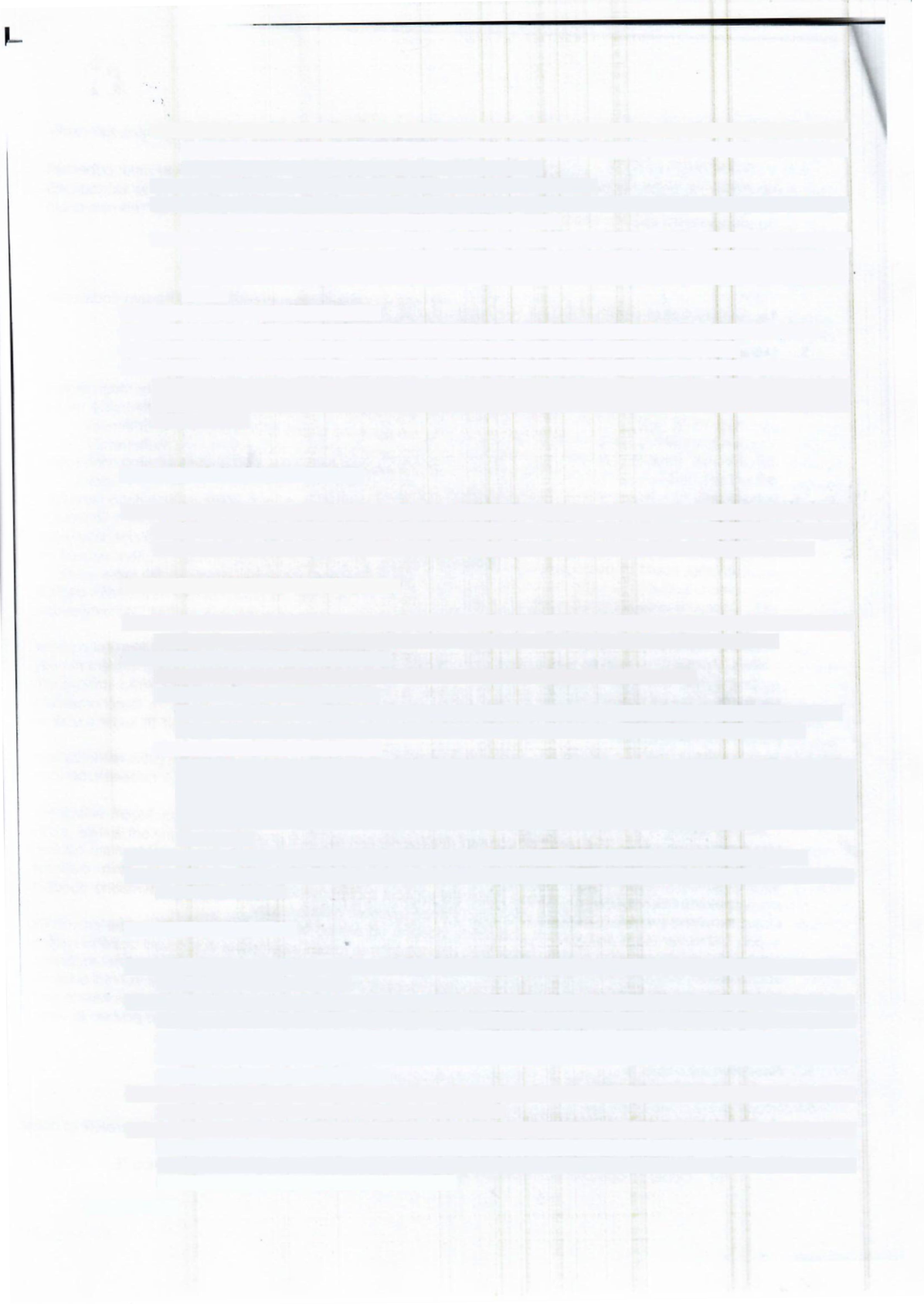 c) 	Odběr bez měřícího zařízení nebo odběr přes měřící zařízení, které v důsledku zásahu odběratele odběr c) 	Odběr bez měřícího zařízení nebo odběr přes měřící zařízení, které v důsledku zásahu odběratele odběr c) 	Odběr bez měřícího zařízení nebo odběr přes měřící zařízení, které v důsledku zásahu odběratele odběr c) 	Odběr bez měřícího zařízení nebo odběr přes měřící zařízení, které v důsledku zásahu odběratele odběr c) 	Odběr bez měřícího zařízení nebo odběr přes měřící zařízení, které v důsledku zásahu odběratele odběr c) 	Odběr bez měřícího zařízení nebo odběr přes měřící zařízení, které v důsledku zásahu odběratele odběr c) 	Odběr bez měřícího zařízení nebo odběr přes měřící zařízení, které v důsledku zásahu odběratele odběr c) 	Odběr bez měřícího zařízení nebo odběr přes měřící zařízení, které v důsledku zásahu odběratele odběr c) 	Odběr bez měřícího zařízení nebo odběr přes měřící zařízení, které v důsledku zásahu odběratele odběr c) 	Odběr bez měřícího zařízení nebo odběr přes měřící zařízení, které v důsledku zásahu odběratele odběr nezaznamenalo nebo zaznamenalo odběr menší než skutečný nebo byly v měřicím zařízení provedeny nezaznamenalo nebo zaznamenalo odběr menší než skutečný nebo byly v měřicím zařízení provedeny nezaznamenalo nebo zaznamenalo odběr menší než skutečný nebo byly v měřicím zařízení provedeny nezaznamenalo nebo zaznamenalo odběr menší než skutečný nebo byly v měřicím zařízení provedeny nezaznamenalo nebo zaznamenalo odběr menší než skutečný nebo byly v měřicím zařízení provedeny nezaznamenalo nebo zaznamenalo odběr menší než skutečný nebo byly v měřicím zařízení provedeny nezaznamenalo nebo zaznamenalo odběr menší než skutečný nebo byly v měřicím zařízení provedeny nezaznamenalo nebo zaznamenalo odběr menší než skutečný nebo byly v měřicím zařízení provedeny nezaznamenalo nebo zaznamenalo odběr menší než skutečný nebo byly v měřicím zařízení provedeny takové zásahy, které údaje o skutečném odběru změnily. takové zásahy, které údaje o skutečném odběru změnily. takové zásahy, které údaje o skutečném odběru změnily. takové zásahy, které údaje o skutečném odběru změnily. d] 	Odběr měřícím zařízením přemístěným bez souhlasu dodavatele. d] 	Odběr měřícím zařízením přemístěným bez souhlasu dodavatele. d] 	Odběr měřícím zařízením přemístěným bez souhlasu dodavatele. d] 	Odběr měřícím zařízením přemístěným bez souhlasu dodavatele. d] 	Odběr měřícím zařízením přemístěným bez souhlasu dodavatele. d] 	Odběr měřícím zařízením přemístěným bez souhlasu dodavatele. d] 	Odběr měřícím zařízením přemístěným bez souhlasu dodavatele. e] 	Odběr měřícím zařízením, na němž bylo porušeno zajištění proti neoprávněné manipulaci, a nebyla e] 	Odběr měřícím zařízením, na němž bylo porušeno zajištění proti neoprávněné manipulaci, a nebyla e] 	Odběr měřícím zařízením, na němž bylo porušeno zajištění proti neoprávněné manipulaci, a nebyla e] 	Odběr měřícím zařízením, na němž bylo porušeno zajištění proti neoprávněné manipulaci, a nebyla e] 	Odběr měřícím zařízením, na němž bylo porušeno zajištění proti neoprávněné manipulaci, a nebyla e] 	Odběr měřícím zařízením, na němž bylo porušeno zajištění proti neoprávněné manipulaci, a nebyla e] 	Odběr měřícím zařízením, na němž bylo porušeno zajištění proti neoprávněné manipulaci, a nebyla e] 	Odběr měřícím zařízením, na němž bylo porušeno zajištění proti neoprávněné manipulaci, a nebyla e] 	Odběr měřícím zařízením, na němž bylo porušeno zajištění proti neoprávněné manipulaci, a nebyla e] 	Odběr měřícím zařízením, na němž bylo porušeno zajištění proti neoprávněné manipulaci, a nebyla splněna povinnost podle §78 odst. 4 energetického zákona. splněna povinnost podle §78 odst. 4 energetického zákona. splněna povinnost podle §78 odst. 4 energetického zákona. splněna povinnost podle §78 odst. 4 energetického zákona. splněna povinnost podle §78 odst. 4 energetického zákona. f) 	Odběr bez umožnění přístupu k měřícímu zařízení a neměřeným částem odběrného tepelného zařízení f) 	Odběr bez umožnění přístupu k měřícímu zařízení a neměřeným částem odběrného tepelného zařízení f) 	Odběr bez umožnění přístupu k měřícímu zařízení a neměřeným částem odběrného tepelného zařízení f) 	Odběr bez umožnění přístupu k měřícímu zařízení a neměřeným částem odběrného tepelného zařízení f) 	Odběr bez umožnění přístupu k měřícímu zařízení a neměřeným částem odběrného tepelného zařízení f) 	Odběr bez umožnění přístupu k měřícímu zařízení a neměřeným částem odběrného tepelného zařízení f) 	Odběr bez umožnění přístupu k měřícímu zařízení a neměřeným částem odběrného tepelného zařízení f) 	Odběr bez umožnění přístupu k měřícímu zařízení a neměřeným částem odběrného tepelného zařízení f) 	Odběr bez umožnění přístupu k měřícímu zařízení a neměřeným částem odběrného tepelného zařízení f) 	Odběr bez umožnění přístupu k měřícímu zařízení a neměřeným částem odběrného tepelného zařízení za účelem provedení kontroly, odečtu, údržby, výměny či odpojení měřícího zařízení, přestože byl odběratel k umožnění přístupu alespoň 15 dnů předem písemně nebo jiným prokazatelným způsobem za účelem provedení kontroly, odečtu, údržby, výměny či odpojení měřícího zařízení, přestože byl odběratel k umožnění přístupu alespoň 15 dnů předem písemně nebo jiným prokazatelným způsobem za účelem provedení kontroly, odečtu, údržby, výměny či odpojení měřícího zařízení, přestože byl odběratel k umožnění přístupu alespoň 15 dnů předem písemně nebo jiným prokazatelným způsobem za účelem provedení kontroly, odečtu, údržby, výměny či odpojení měřícího zařízení, přestože byl odběratel k umožnění přístupu alespoň 15 dnů předem písemně nebo jiným prokazatelným způsobem za účelem provedení kontroly, odečtu, údržby, výměny či odpojení měřícího zařízení, přestože byl odběratel k umožnění přístupu alespoň 15 dnů předem písemně nebo jiným prokazatelným způsobem za účelem provedení kontroly, odečtu, údržby, výměny či odpojení měřícího zařízení, přestože byl odběratel k umožnění přístupu alespoň 15 dnů předem písemně nebo jiným prokazatelným způsobem za účelem provedení kontroly, odečtu, údržby, výměny či odpojení měřícího zařízení, přestože byl odběratel k umožnění přístupu alespoň 15 dnů předem písemně nebo jiným prokazatelným způsobem za účelem provedení kontroly, odečtu, údržby, výměny či odpojení měřícího zařízení, přestože byl odběratel k umožnění přístupu alespoň 15 dnů předem písemně nebo jiným prokazatelným způsobem za účelem provedení kontroly, odečtu, údržby, výměny či odpojení měřícího zařízení, přestože byl odběratel k umožnění přístupu alespoň 15 dnů předem písemně nebo jiným prokazatelným způsobem vyzván. 6.2  Neoprávněný odběr TE se zakazuje. 6.2  Neoprávněný odběr TE se zakazuje. 6.2  Neoprávněný odběr TE se zakazuje. 6.2  Neoprávněný odběr TE se zakazuje. 6.2  Neoprávněný odběr TE se zakazuje. 6.3   Dodavatel obnoví omezenou či přerušenou dodávku TE neprodleně po pominutí všech důvodů a příčin. 6.3   Dodavatel obnoví omezenou či přerušenou dodávku TE neprodleně po pominutí všech důvodů a příčin. 6.3   Dodavatel obnoví omezenou či přerušenou dodávku TE neprodleně po pominutí všech důvodů a příčin. 6.3   Dodavatel obnoví omezenou či přerušenou dodávku TE neprodleně po pominutí všech důvodů a příčin. 6.3   Dodavatel obnoví omezenou či přerušenou dodávku TE neprodleně po pominutí všech důvodů a příčin. 6.3   Dodavatel obnoví omezenou či přerušenou dodávku TE neprodleně po pominutí všech důvodů a příčin. 6.3   Dodavatel obnoví omezenou či přerušenou dodávku TE neprodleně po pominutí všech důvodů a příčin. 6.3   Dodavatel obnoví omezenou či přerušenou dodávku TE neprodleně po pominutí všech důvodů a příčin. 6.3   Dodavatel obnoví omezenou či přerušenou dodávku TE neprodleně po pominutí všech důvodů a příčin. 6.3   Dodavatel obnoví omezenou či přerušenou dodávku TE neprodleně po pominutí všech důvodů a příčin. 6.4   Způsob výpočtu škody vzniklé v důsledku neoprávněného odběru TE stanoví právní předpis. 6.4   Způsob výpočtu škody vzniklé v důsledku neoprávněného odběru TE stanoví právní předpis. 6.4   Způsob výpočtu škody vzniklé v důsledku neoprávněného odběru TE stanoví právní předpis. 6.4   Způsob výpočtu škody vzniklé v důsledku neoprávněného odběru TE stanoví právní předpis. 6.4   Způsob výpočtu škody vzniklé v důsledku neoprávněného odběru TE stanoví právní předpis. 6.4   Způsob výpočtu škody vzniklé v důsledku neoprávněného odběru TE stanoví právní předpis. 6.4   Způsob výpočtu škody vzniklé v důsledku neoprávněného odběru TE stanoví právní předpis. 6.4   Způsob výpočtu škody vzniklé v důsledku neoprávněného odběru TE stanoví právní předpis. 6.4   Způsob výpočtu škody vzniklé v důsledku neoprávněného odběru TE stanoví právní předpis. 6.5   Smluvní strany se dohodly, že v případě přerušení dodávky TE v důsledku neoprávněného odběru TE má 6.5   Smluvní strany se dohodly, že v případě přerušení dodávky TE v důsledku neoprávněného odběru TE má 6.5   Smluvní strany se dohodly, že v případě přerušení dodávky TE v důsledku neoprávněného odběru TE má 6.5   Smluvní strany se dohodly, že v případě přerušení dodávky TE v důsledku neoprávněného odběru TE má 6.5   Smluvní strany se dohodly, že v případě přerušení dodávky TE v důsledku neoprávněného odběru TE má 6.5   Smluvní strany se dohodly, že v případě přerušení dodávky TE v důsledku neoprávněného odběru TE má 6.5   Smluvní strany se dohodly, že v případě přerušení dodávky TE v důsledku neoprávněného odběru TE má 6.5   Smluvní strany se dohodly, že v případě přerušení dodávky TE v důsledku neoprávněného odběru TE má 6.5   Smluvní strany se dohodly, že v případě přerušení dodávky TE v důsledku neoprávněného odběru TE má 6.5   Smluvní strany se dohodly, že v případě přerušení dodávky TE v důsledku neoprávněného odběru TE má 6.5   Smluvní strany se dohodly, že v případě přerušení dodávky TE v důsledku neoprávněného odběru TE má dodavatel právo za opětovné připojení účtovat jednorázový poplatek ve výši 1 500,- Kč bez DPH. Poplatek bude navýšen o sazbu DPH dle platných účinných právních předpisů. Na tuto službu bude odběrateli vystaven dodavatel právo za opětovné připojení účtovat jednorázový poplatek ve výši 1 500,- Kč bez DPH. Poplatek bude navýšen o sazbu DPH dle platných účinných právních předpisů. Na tuto službu bude odběrateli vystaven dodavatel právo za opětovné připojení účtovat jednorázový poplatek ve výši 1 500,- Kč bez DPH. Poplatek bude navýšen o sazbu DPH dle platných účinných právních předpisů. Na tuto službu bude odběrateli vystaven dodavatel právo za opětovné připojení účtovat jednorázový poplatek ve výši 1 500,- Kč bez DPH. Poplatek bude navýšen o sazbu DPH dle platných účinných právních předpisů. Na tuto službu bude odběrateli vystaven dodavatel právo za opětovné připojení účtovat jednorázový poplatek ve výši 1 500,- Kč bez DPH. Poplatek bude navýšen o sazbu DPH dle platných účinných právních předpisů. Na tuto službu bude odběrateli vystaven dodavatel právo za opětovné připojení účtovat jednorázový poplatek ve výši 1 500,- Kč bez DPH. Poplatek bude navýšen o sazbu DPH dle platných účinných právních předpisů. Na tuto službu bude odběrateli vystaven dodavatel právo za opětovné připojení účtovat jednorázový poplatek ve výši 1 500,- Kč bez DPH. Poplatek bude navýšen o sazbu DPH dle platných účinných právních předpisů. Na tuto službu bude odběrateli vystaven dodavatel právo za opětovné připojení účtovat jednorázový poplatek ve výši 1 500,- Kč bez DPH. Poplatek bude navýšen o sazbu DPH dle platných účinných právních předpisů. Na tuto službu bude odběrateli vystaven dodavatel právo za opětovné připojení účtovat jednorázový poplatek ve výši 1 500,- Kč bez DPH. Poplatek bude navýšen o sazbu DPH dle platných účinných právních předpisů. Na tuto službu bude odběrateli vystaven dodavatel právo za opětovné připojení účtovat jednorázový poplatek ve výši 1 500,- Kč bez DPH. Poplatek bude navýšen o sazbu DPH dle platných účinných právních předpisů. Na tuto službu bude odběrateli vystaven daňový doklad. daňový doklad. daňový doklad. 7.1   Odběratel je povinen pro účely svého zásobování tepelnou energií umožnit na svých nemovitostech umístění 7.1   Odběratel je povinen pro účely svého zásobování tepelnou energií umožnit na svých nemovitostech umístění 7.1   Odběratel je povinen pro účely svého zásobování tepelnou energií umožnit na svých nemovitostech umístění a položení vedení [teplovodní přípojku], umístění ostatních rozdělovačích zařízení a dalších příslušenství, jako a položení vedení [teplovodní přípojku], umístění ostatních rozdělovačích zařízení a dalších příslušenství, jako i provedení bezplatného potřebného ochranného opatření na pozemcích patřících k odběrnému místu. 8.1   Tato smlouva se uzavírá na dobu neurčitou s platností od 01.01.2024 a s účinností ode dne zahájení dodávek TE 8.1   Tato smlouva se uzavírá na dobu neurčitou s platností od 01.01.2024 a s účinností ode dne zahájení dodávek TE 8.1   Tato smlouva se uzavírá na dobu neurčitou s platností od 01.01.2024 a s účinností ode dne zahájení dodávek TE 8.1   Tato smlouva se uzavírá na dobu neurčitou s platností od 01.01.2024 a s účinností ode dne zahájení dodávek TE 8.1   Tato smlouva se uzavírá na dobu neurčitou s platností od 01.01.2024 a s účinností ode dne zahájení dodávek TE 8.1   Tato smlouva se uzavírá na dobu neurčitou s platností od 01.01.2024 a s účinností ode dne zahájení dodávek TE 8.1   Tato smlouva se uzavírá na dobu neurčitou s platností od 01.01.2024 a s účinností ode dne zahájení dodávek TE 8.1   Tato smlouva se uzavírá na dobu neurčitou s platností od 01.01.2024 a s účinností ode dne zahájení dodávek TE 8.1   Tato smlouva se uzavírá na dobu neurčitou s platností od 01.01.2024 a s účinností ode dne zahájení dodávek TE 8.1   Tato smlouva se uzavírá na dobu neurčitou s platností od 01.01.2024 a s účinností ode dne zahájení dodávek TE 8.1   Tato smlouva se uzavírá na dobu neurčitou s platností od 01.01.2024 a s účinností ode dne zahájení dodávek TE podle smlouvy. Dodávky TE jsou zahájeny dnem podpisu montážního protokolu měřícího zařízení. podle smlouvy. Dodávky TE jsou zahájeny dnem podpisu montážního protokolu měřícího zařízení. podle smlouvy. Dodávky TE jsou zahájeny dnem podpisu montážního protokolu měřícího zařízení. podle smlouvy. Dodávky TE jsou zahájeny dnem podpisu montážního protokolu měřícího zařízení. podle smlouvy. Dodávky TE jsou zahájeny dnem podpisu montážního protokolu měřícího zařízení. podle smlouvy. Dodávky TE jsou zahájeny dnem podpisu montážního protokolu měřícího zařízení. podle smlouvy. Dodávky TE jsou zahájeny dnem podpisu montážního protokolu měřícího zařízení. 8.2   Platnost smlouvy může být ukončena: 8.2   Platnost smlouvy může být ukončena: 8.2   Platnost smlouvy může být ukončena: 8.2   Platnost smlouvy může být ukončena: 8.2   Platnost smlouvy může být ukončena: 8.2   Platnost smlouvy může být ukončena: a]  písemnou dohodou obou smluvních stran, a to ke dni uvedenému v této dohodě, a]  písemnou dohodou obou smluvních stran, a to ke dni uvedenému v této dohodě, a]  písemnou dohodou obou smluvních stran, a to ke dni uvedenému v této dohodě, a]  písemnou dohodou obou smluvních stran, a to ke dni uvedenému v této dohodě, a]  písemnou dohodou obou smluvních stran, a to ke dni uvedenému v této dohodě, a]  písemnou dohodou obou smluvních stran, a to ke dni uvedenému v této dohodě, b] písemnou výpovědí odběratele. b] písemnou výpovědí odběratele. b] písemnou výpovědí odběratele. b] písemnou výpovědí odběratele. Odběratel může vypovědět smlouvu i bez udání důvodu, a to v šestiměsíční výpovědní lhůtě. Výpovědní Odběratel může vypovědět smlouvu i bez udání důvodu, a to v šestiměsíční výpovědní lhůtě. Výpovědní Odběratel může vypovědět smlouvu i bez udání důvodu, a to v šestiměsíční výpovědní lhůtě. Výpovědní Odběratel může vypovědět smlouvu i bez udání důvodu, a to v šestiměsíční výpovědní lhůtě. Výpovědní Odběratel může vypovědět smlouvu i bez udání důvodu, a to v šestiměsíční výpovědní lhůtě. Výpovědní Odběratel může vypovědět smlouvu i bez udání důvodu, a to v šestiměsíční výpovědní lhůtě. Výpovědní Odběratel může vypovědět smlouvu i bez udání důvodu, a to v šestiměsíční výpovědní lhůtě. Výpovědní Odběratel může vypovědět smlouvu i bez udání důvodu, a to v šestiměsíční výpovědní lhůtě. Výpovědní lhůta počíná běžet prvním dnem měsíce následujícího po doručení výpovědi druhé smluvní straně. lhůta počíná běžet prvním dnem měsíce následujícího po doručení výpovědi druhé smluvní straně. lhůta počíná běžet prvním dnem měsíce následujícího po doručení výpovědi druhé smluvní straně. lhůta počíná běžet prvním dnem měsíce následujícího po doručení výpovědi druhé smluvní straně. lhůta počíná běžet prvním dnem měsíce následujícího po doručení výpovědi druhé smluvní straně. lhůta počíná běžet prvním dnem měsíce následujícího po doručení výpovědi druhé smluvní straně. lhůta počíná běžet prvním dnem měsíce následujícího po doručení výpovědi druhé smluvní straně. c] písemnou výpovědí dodavatele. c] písemnou výpovědí dodavatele. c] písemnou výpovědí dodavatele. c] písemnou výpovědí dodavatele. Každé i jednotlivé nedodržení či porušení povinností a závazků odběratele [viz odstavec 3.4, 3.5, 5.4, 5.6, 5.7, 5.8 a 5.9) může být dodavatelem považováno za hrubé porušení  této smlouvy, které je důvodem k odstoupení dodavatele od této smlouvy. Účinky odstoupení nastupují v takovém případě dnem doručení písemného oznámení o odstoupení odběrateli. Odstoupení od této smlouvy má za následek ukončení Každé i jednotlivé nedodržení či porušení povinností a závazků odběratele [viz odstavec 3.4, 3.5, 5.4, 5.6, 5.7, 5.8 a 5.9) může být dodavatelem považováno za hrubé porušení  této smlouvy, které je důvodem k odstoupení dodavatele od této smlouvy. Účinky odstoupení nastupují v takovém případě dnem doručení písemného oznámení o odstoupení odběrateli. Odstoupení od této smlouvy má za následek ukončení Každé i jednotlivé nedodržení či porušení povinností a závazků odběratele [viz odstavec 3.4, 3.5, 5.4, 5.6, 5.7, 5.8 a 5.9) může být dodavatelem považováno za hrubé porušení  této smlouvy, které je důvodem k odstoupení dodavatele od této smlouvy. Účinky odstoupení nastupují v takovém případě dnem doručení písemného oznámení o odstoupení odběrateli. Odstoupení od této smlouvy má za následek ukončení Každé i jednotlivé nedodržení či porušení povinností a závazků odběratele [viz odstavec 3.4, 3.5, 5.4, 5.6, 5.7, 5.8 a 5.9) může být dodavatelem považováno za hrubé porušení  této smlouvy, které je důvodem k odstoupení dodavatele od této smlouvy. Účinky odstoupení nastupují v takovém případě dnem doručení písemného oznámení o odstoupení odběrateli. Odstoupení od této smlouvy má za následek ukončení Každé i jednotlivé nedodržení či porušení povinností a závazků odběratele [viz odstavec 3.4, 3.5, 5.4, 5.6, 5.7, 5.8 a 5.9) může být dodavatelem považováno za hrubé porušení  této smlouvy, které je důvodem k odstoupení dodavatele od této smlouvy. Účinky odstoupení nastupují v takovém případě dnem doručení písemného oznámení o odstoupení odběrateli. Odstoupení od této smlouvy má za následek ukončení Každé i jednotlivé nedodržení či porušení povinností a závazků odběratele [viz odstavec 3.4, 3.5, 5.4, 5.6, 5.7, 5.8 a 5.9) může být dodavatelem považováno za hrubé porušení  této smlouvy, které je důvodem k odstoupení dodavatele od této smlouvy. Účinky odstoupení nastupují v takovém případě dnem doručení písemného oznámení o odstoupení odběrateli. Odstoupení od této smlouvy má za následek ukončení Každé i jednotlivé nedodržení či porušení povinností a závazků odběratele [viz odstavec 3.4, 3.5, 5.4, 5.6, 5.7, 5.8 a 5.9) může být dodavatelem považováno za hrubé porušení  této smlouvy, které je důvodem k odstoupení dodavatele od této smlouvy. Účinky odstoupení nastupují v takovém případě dnem doručení písemného oznámení o odstoupení odběrateli. Odstoupení od této smlouvy má za následek ukončení Každé i jednotlivé nedodržení či porušení povinností a závazků odběratele [viz odstavec 3.4, 3.5, 5.4, 5.6, 5.7, 5.8 a 5.9) může být dodavatelem považováno za hrubé porušení  této smlouvy, které je důvodem k odstoupení dodavatele od této smlouvy. Účinky odstoupení nastupují v takovém případě dnem doručení písemného oznámení o odstoupení odběrateli. Odstoupení od této smlouvy má za následek ukončení Každé i jednotlivé nedodržení či porušení povinností a závazků odběratele [viz odstavec 3.4, 3.5, 5.4, 5.6, 5.7, 5.8 a 5.9) může být dodavatelem považováno za hrubé porušení  této smlouvy, které je důvodem k odstoupení dodavatele od této smlouvy. Účinky odstoupení nastupují v takovém případě dnem doručení písemného oznámení o odstoupení odběrateli. Odstoupení od této smlouvy má za následek ukončení dodávky TE. 8.3   K datu ukončení smluvního vztahu se obě strany zavazují vyrovnat vzájemně své závazky a pohledávky. 8.3   K datu ukončení smluvního vztahu se obě strany zavazují vyrovnat vzájemně své závazky a pohledávky. 8.3   K datu ukončení smluvního vztahu se obě strany zavazují vyrovnat vzájemně své závazky a pohledávky. 8.3   K datu ukončení smluvního vztahu se obě strany zavazují vyrovnat vzájemně své závazky a pohledávky. 8.3   K datu ukončení smluvního vztahu se obě strany zavazují vyrovnat vzájemně své závazky a pohledávky. 8.3   K datu ukončení smluvního vztahu se obě strany zavazují vyrovnat vzájemně své závazky a pohledávky. 8.3   K datu ukončení smluvního vztahu se obě strany zavazují vyrovnat vzájemně své závazky a pohledávky. 8.3   K datu ukončení smluvního vztahu se obě strany zavazují vyrovnat vzájemně své závazky a pohledávky. 8.3   K datu ukončení smluvního vztahu se obě strany zavazují vyrovnat vzájemně své závazky a pohledávky. 8.4   Tuto smlouvu lze měnit čí doplnit pouze písemnou dohodou obou smluvních stran a to formou písemného 8.4   Tuto smlouvu lze měnit čí doplnit pouze písemnou dohodou obou smluvních stran a to formou písemného 8.4   Tuto smlouvu lze měnit čí doplnit pouze písemnou dohodou obou smluvních stran a to formou písemného 8.4   Tuto smlouvu lze měnit čí doplnit pouze písemnou dohodou obou smluvních stran a to formou písemného 8.4   Tuto smlouvu lze měnit čí doplnit pouze písemnou dohodou obou smluvních stran a to formou písemného 8.4   Tuto smlouvu lze měnit čí doplnit pouze písemnou dohodou obou smluvních stran a to formou písemného 8.4   Tuto smlouvu lze měnit čí doplnit pouze písemnou dohodou obou smluvních stran a to formou písemného 8.4   Tuto smlouvu lze měnit čí doplnit pouze písemnou dohodou obou smluvních stran a to formou písemného 8.4   Tuto smlouvu lze měnit čí doplnit pouze písemnou dohodou obou smluvních stran a to formou písemného 8.4   Tuto smlouvu lze měnit čí doplnit pouze písemnou dohodou obou smluvních stran a to formou písemného 8.4   Tuto smlouvu lze měnit čí doplnit pouze písemnou dohodou obou smluvních stran a to formou písemného dodatku ke smlouvě. dodatku ke smlouvě. dodatku ke smlouvě. 9.1   Veškeré opravy, zásahy a změny ovlivňující parametry topné soustavy oproti schválenému projektu oznámí 9.1   Veškeré opravy, zásahy a změny ovlivňující parametry topné soustavy oproti schválenému projektu oznámí 9.1   Veškeré opravy, zásahy a změny ovlivňující parametry topné soustavy oproti schválenému projektu oznámí 9.1   Veškeré opravy, zásahy a změny ovlivňující parametry topné soustavy oproti schválenému projektu oznámí 9.1   Veškeré opravy, zásahy a změny ovlivňující parametry topné soustavy oproti schválenému projektu oznámí 9.1   Veškeré opravy, zásahy a změny ovlivňující parametry topné soustavy oproti schválenému projektu oznámí odběratel dodavateli písemně. 9.2   Za stav funkčnosti topné soustavy ve vytápěných objektech ovlivňující plnění a dodržování dodávkových 9.2   Za stav funkčnosti topné soustavy ve vytápěných objektech ovlivňující plnění a dodržování dodávkových 9.2   Za stav funkčnosti topné soustavy ve vytápěných objektech ovlivňující plnění a dodržování dodávkových 9.2   Za stav funkčnosti topné soustavy ve vytápěných objektech ovlivňující plnění a dodržování dodávkových 9.2   Za stav funkčnosti topné soustavy ve vytápěných objektech ovlivňující plnění a dodržování dodávkových 9.2   Za stav funkčnosti topné soustavy ve vytápěných objektech ovlivňující plnění a dodržování dodávkových norem odpovídá odběratel, který je povinen písemně bezodkladně sdělit všechny případné změny a opatření norem odpovídá odběratel, který je povinen písemně bezodkladně sdělit všechny případné změny a opatření norem odpovídá odběratel, který je povinen písemně bezodkladně sdělit všechny případné změny a opatření norem odpovídá odběratel, který je povinen písemně bezodkladně sdělit všechny případné změny a opatření norem odpovídá odběratel, který je povinen písemně bezodkladně sdělit všechny případné změny a opatření na zařízení souvisejícím s dodávkou TE, které mohou mít vliv na dodávky TE pro ostatní odběratele. Za hospodárné nakládání s tepelnou energií uvnitř objektu odpovídá dle zákona č. 406/2000 Sb. [ve znění na zařízení souvisejícím s dodávkou TE, které mohou mít vliv na dodávky TE pro ostatní odběratele. Za hospodárné nakládání s tepelnou energií uvnitř objektu odpovídá dle zákona č. 406/2000 Sb. [ve znění na zařízení souvisejícím s dodávkou TE, které mohou mít vliv na dodávky TE pro ostatní odběratele. Za hospodárné nakládání s tepelnou energií uvnitř objektu odpovídá dle zákona č. 406/2000 Sb. [ve znění na zařízení souvisejícím s dodávkou TE, které mohou mít vliv na dodávky TE pro ostatní odběratele. Za hospodárné nakládání s tepelnou energií uvnitř objektu odpovídá dle zákona č. 406/2000 Sb. [ve znění na zařízení souvisejícím s dodávkou TE, které mohou mít vliv na dodávky TE pro ostatní odběratele. Za hospodárné nakládání s tepelnou energií uvnitř objektu odpovídá dle zákona č. 406/2000 Sb. [ve znění pozdějších předpisů) majitel objektu. pozdějších předpisů) majitel objektu. 9.3   Dodavatel je oprávněn postoupit pohledávky vůči odběrateli, které mu vzniknou na základě této smlouvy, třetím 9.3   Dodavatel je oprávněn postoupit pohledávky vůči odběrateli, které mu vzniknou na základě této smlouvy, třetím 9.3   Dodavatel je oprávněn postoupit pohledávky vůči odběrateli, které mu vzniknou na základě této smlouvy, třetím 9.3   Dodavatel je oprávněn postoupit pohledávky vůči odběrateli, které mu vzniknou na základě této smlouvy, třetím 9.3   Dodavatel je oprávněn postoupit pohledávky vůči odběrateli, které mu vzniknou na základě této smlouvy, třetím 9.3   Dodavatel je oprávněn postoupit pohledávky vůči odběrateli, které mu vzniknou na základě této smlouvy, třetím osobám. Totéž platí i ve vztahu odběratel - dodavatel. osobám. Totéž platí i ve vztahu odběratel - dodavatel. osobám. Totéž platí i ve vztahu odběratel - dodavatel. osobám. Totéž platí i ve vztahu odběratel - dodavatel. 9.4   Další práva a povinnosti smluvních stran touto Smlouvou neupravená se řídí příslušnými právními předpisy, 9.4   Další práva a povinnosti smluvních stran touto Smlouvou neupravená se řídí příslušnými právními předpisy, 9.4   Další práva a povinnosti smluvních stran touto Smlouvou neupravená se řídí příslušnými právními předpisy, 9.4   Další práva a povinnosti smluvních stran touto Smlouvou neupravená se řídí příslušnými právními předpisy, 9.4   Další práva a povinnosti smluvních stran touto Smlouvou neupravená se řídí příslušnými právními předpisy, 9.4   Další práva a povinnosti smluvních stran touto Smlouvou neupravená se řídí příslušnými právními předpisy, kterými jsou zejména zákon č. 406/2000 Sb. (ve znění pozdějších předpisů), o hospodaření energií, zákon č. kterými jsou zejména zákon č. 406/2000 Sb. (ve znění pozdějších předpisů), o hospodaření energií, zákon č. kterými jsou zejména zákon č. 406/2000 Sb. (ve znění pozdějších předpisů), o hospodaření energií, zákon č. kterými jsou zejména zákon č. 406/2000 Sb. (ve znění pozdějších předpisů), o hospodaření energií, zákon č. kterými jsou zejména zákon č. 406/2000 Sb. (ve znění pozdějších předpisů), o hospodaření energií, zákon č. 458/2000 Sb., energetický zákon, ve znění pozdějších předpisů včetně prováděcích vyhlášek a dále zákon č. 458/2000 Sb., energetický zákon, ve znění pozdějších předpisů včetně prováděcích vyhlášek a dále zákon č. 458/2000 Sb., energetický zákon, ve znění pozdějších předpisů včetně prováděcích vyhlášek a dále zákon č. 458/2000 Sb., energetický zákon, ve znění pozdějších předpisů včetně prováděcích vyhlášek a dále zákon č. 458/2000 Sb., energetický zákon, ve znění pozdějších předpisů včetně prováděcích vyhlášek a dále zákon č. 89/2012 Sb., občanský zákoník v platném znění. 89/2012 Sb., občanský zákoník v platném znění. 89/2012 Sb., občanský zákoník v platném znění. 10.1 Smluvní strany se výslovně dohodly, že veškerá oznámeni, pokyny, či dokumenty, které mají být doručeny 10.1 Smluvní strany se výslovně dohodly, že veškerá oznámeni, pokyny, či dokumenty, které mají být doručeny 10.1 Smluvní strany se výslovně dohodly, že veškerá oznámeni, pokyny, či dokumenty, které mají být doručeny 10.1 Smluvní strany se výslovně dohodly, že veškerá oznámeni, pokyny, či dokumenty, které mají být doručeny 10.1 Smluvní strany se výslovně dohodly, že veškerá oznámeni, pokyny, či dokumenty, které mají být doručeny druhé  smluvní  straně,  budou  doručovány  bud písemným  dopisem  adresovaným  na  adresu  té/které druhé  smluvní  straně,  budou  doručovány  bud písemným  dopisem  adresovaným  na  adresu  té/které druhé  smluvní  straně,  budou  doručovány  bud písemným  dopisem  adresovaným  na  adresu  té/které druhé  smluvní  straně,  budou  doručovány  bud písemným  dopisem  adresovaným  na  adresu  té/které ze smluvních stran uvedenou ve Smlouvě, případně tou/kterou smluvní stranou dodatečně písemně sdělenou ze smluvních stran uvedenou ve Smlouvě, případně tou/kterou smluvní stranou dodatečně písemně sdělenou ze smluvních stran uvedenou ve Smlouvě, případně tou/kterou smluvní stranou dodatečně písemně sdělenou ze smluvních stran uvedenou ve Smlouvě, případně tou/kterou smluvní stranou dodatečně písemně sdělenou nebo prostřednictvím e-mailové zprávy, uvede-li Odběratel ve smlouvě na sebe e-mailovou adresu. nebo prostřednictvím e-mailové zprávy, uvede-li Odběratel ve smlouvě na sebe e-mailovou adresu. nebo prostřednictvím e-mailové zprávy, uvede-li Odběratel ve smlouvě na sebe e-mailovou adresu. 10.2 Za den doručení písemně zasílané listovní zásilky se považuje třetí den následující po dni odeslání zásilky 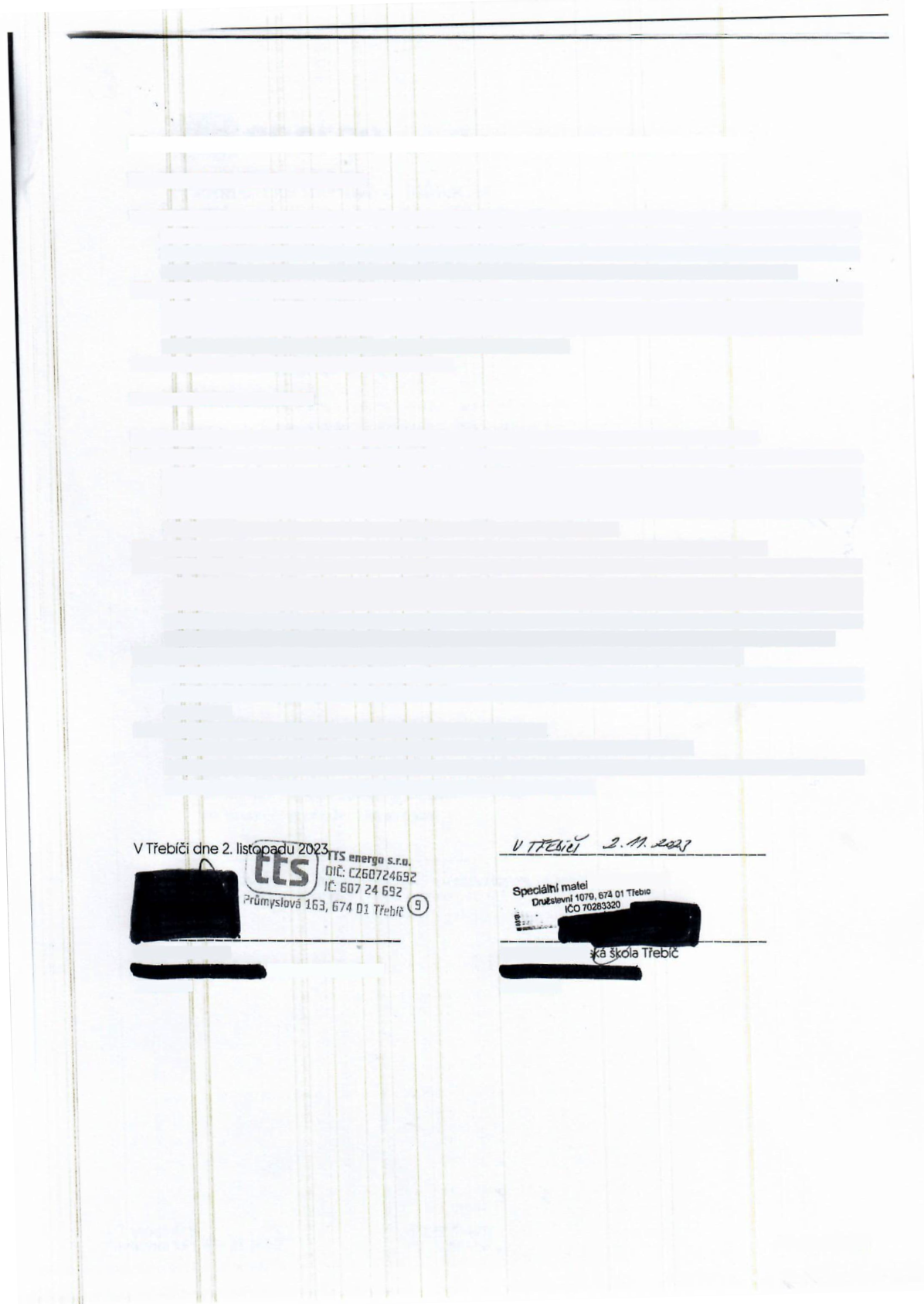 10.2 Za den doručení písemně zasílané listovní zásilky se považuje třetí den následující po dni odeslání zásilky 10.2 Za den doručení písemně zasílané listovní zásilky se považuje třetí den následující po dni odeslání zásilky 10.2 Za den doručení písemně zasílané listovní zásilky se považuje třetí den následující po dni odeslání zásilky 10.2 Za den doručení písemně zasílané listovní zásilky se považuje třetí den následující po dni odeslání zásilky k přepravě  u  subjektu  zajišťujícího  doručování.  Dodavatel  prokazuje  odeslání  zásilky  zápisem  zásilky v informačním systému dodavatele. V případě doručování formou e-mailu je dnem doručení den odeslání e- k přepravě  u  subjektu  zajišťujícího  doručování.  Dodavatel  prokazuje  odeslání  zásilky  zápisem  zásilky v informačním systému dodavatele. V případě doručování formou e-mailu je dnem doručení den odeslání e- k přepravě  u  subjektu  zajišťujícího  doručování.  Dodavatel  prokazuje  odeslání  zásilky  zápisem  zásilky v informačním systému dodavatele. V případě doručování formou e-mailu je dnem doručení den odeslání e- k přepravě  u  subjektu  zajišťujícího  doručování.  Dodavatel  prokazuje  odeslání  zásilky  zápisem  zásilky v informačním systému dodavatele. V případě doručování formou e-mailu je dnem doručení den odeslání e- mailové zprávy z a na e-mailovou adresu uvedenou ve smlouvě. mailové zprávy z a na e-mailovou adresu uvedenou ve smlouvě. 10.3 Fikce doručení se uplatní pro jakoukoli zásilku. 10.3 Fikce doručení se uplatní pro jakoukoli zásilku. 11.1 Smlouva je vyhotovena ve dvou stejnopisech, z nichž každá smluvní strana obdrží po jednom. 11.1 Smlouva je vyhotovena ve dvou stejnopisech, z nichž každá smluvní strana obdrží po jednom. 11.1 Smlouva je vyhotovena ve dvou stejnopisech, z nichž každá smluvní strana obdrží po jednom. 11.1 Smlouva je vyhotovena ve dvou stejnopisech, z nichž každá smluvní strana obdrží po jednom. 11.1 Smlouva je vyhotovena ve dvou stejnopisech, z nichž každá smluvní strana obdrží po jednom. 11.1 Smlouva je vyhotovena ve dvou stejnopisech, z nichž každá smluvní strana obdrží po jednom. 11.1 Smlouva je vyhotovena ve dvou stejnopisech, z nichž každá smluvní strana obdrží po jednom. 11.2 Veškeré informace obsažené v této smlouvě nebo poskytnuté mezi smluvními stranami v souvislosti s touto 11.2 Veškeré informace obsažené v této smlouvě nebo poskytnuté mezi smluvními stranami v souvislosti s touto 11.2 Veškeré informace obsažené v této smlouvě nebo poskytnuté mezi smluvními stranami v souvislosti s touto 11.2 Veškeré informace obsažené v této smlouvě nebo poskytnuté mezi smluvními stranami v souvislosti s touto 11.2 Veškeré informace obsažené v této smlouvě nebo poskytnuté mezi smluvními stranami v souvislosti s touto 11.2 Veškeré informace obsažené v této smlouvě nebo poskytnuté mezi smluvními stranami v souvislosti s touto 11.2 Veškeré informace obsažené v této smlouvě nebo poskytnuté mezi smluvními stranami v souvislosti s touto 11.2 Veškeré informace obsažené v této smlouvě nebo poskytnuté mezi smluvními stranami v souvislosti s touto 11.2 Veškeré informace obsažené v této smlouvě nebo poskytnuté mezi smluvními stranami v souvislosti s touto 11.2 Veškeré informace obsažené v této smlouvě nebo poskytnuté mezi smluvními stranami v souvislosti s touto smlouvou, které nejsou veřejně přístupné, jsou důvěrné a smluvní strany jsou povinny zachovávat o nich mlčenlivost, pokud tato smlouva nestanoví jinak. Odběratel dále souhlasí a bere na vědomí, že dodavatel je oprávněn v souvislosti s právním vztahem vyplývajícím z této smlouvy shromaždovat a zpracovávat jeho osobní smlouvou, které nejsou veřejně přístupné, jsou důvěrné a smluvní strany jsou povinny zachovávat o nich mlčenlivost, pokud tato smlouva nestanoví jinak. Odběratel dále souhlasí a bere na vědomí, že dodavatel je oprávněn v souvislosti s právním vztahem vyplývajícím z této smlouvy shromaždovat a zpracovávat jeho osobní smlouvou, které nejsou veřejně přístupné, jsou důvěrné a smluvní strany jsou povinny zachovávat o nich mlčenlivost, pokud tato smlouva nestanoví jinak. Odběratel dále souhlasí a bere na vědomí, že dodavatel je oprávněn v souvislosti s právním vztahem vyplývajícím z této smlouvy shromaždovat a zpracovávat jeho osobní smlouvou, které nejsou veřejně přístupné, jsou důvěrné a smluvní strany jsou povinny zachovávat o nich mlčenlivost, pokud tato smlouva nestanoví jinak. Odběratel dále souhlasí a bere na vědomí, že dodavatel je oprávněn v souvislosti s právním vztahem vyplývajícím z této smlouvy shromaždovat a zpracovávat jeho osobní smlouvou, které nejsou veřejně přístupné, jsou důvěrné a smluvní strany jsou povinny zachovávat o nich mlčenlivost, pokud tato smlouva nestanoví jinak. Odběratel dále souhlasí a bere na vědomí, že dodavatel je oprávněn v souvislosti s právním vztahem vyplývajícím z této smlouvy shromaždovat a zpracovávat jeho osobní smlouvou, které nejsou veřejně přístupné, jsou důvěrné a smluvní strany jsou povinny zachovávat o nich mlčenlivost, pokud tato smlouva nestanoví jinak. Odběratel dále souhlasí a bere na vědomí, že dodavatel je oprávněn v souvislosti s právním vztahem vyplývajícím z této smlouvy shromaždovat a zpracovávat jeho osobní smlouvou, které nejsou veřejně přístupné, jsou důvěrné a smluvní strany jsou povinny zachovávat o nich mlčenlivost, pokud tato smlouva nestanoví jinak. Odběratel dále souhlasí a bere na vědomí, že dodavatel je oprávněn v souvislosti s právním vztahem vyplývajícím z této smlouvy shromaždovat a zpracovávat jeho osobní smlouvou, které nejsou veřejně přístupné, jsou důvěrné a smluvní strany jsou povinny zachovávat o nich mlčenlivost, pokud tato smlouva nestanoví jinak. Odběratel dále souhlasí a bere na vědomí, že dodavatel je oprávněn v souvislosti s právním vztahem vyplývajícím z této smlouvy shromaždovat a zpracovávat jeho osobní smlouvou, které nejsou veřejně přístupné, jsou důvěrné a smluvní strany jsou povinny zachovávat o nich mlčenlivost, pokud tato smlouva nestanoví jinak. Odběratel dále souhlasí a bere na vědomí, že dodavatel je oprávněn v souvislosti s právním vztahem vyplývajícím z této smlouvy shromaždovat a zpracovávat jeho osobní údaje, na něž se vztahuje ochrana podle příslušného právního předpisu. údaje, na něž se vztahuje ochrana podle příslušného právního předpisu. údaje, na něž se vztahuje ochrana podle příslušného právního předpisu. 11.3 Práva a povinnosti smluvních stran této smlouvy vyplývající přecházejí na jejich právní nástupce. 11.3 Práva a povinnosti smluvních stran této smlouvy vyplývající přecházejí na jejich právní nástupce. 11.3 Práva a povinnosti smluvních stran této smlouvy vyplývající přecházejí na jejich právní nástupce. 11.3 Práva a povinnosti smluvních stran této smlouvy vyplývající přecházejí na jejich právní nástupce. 11.3 Práva a povinnosti smluvních stran této smlouvy vyplývající přecházejí na jejich právní nástupce. 11.3 Práva a povinnosti smluvních stran této smlouvy vyplývající přecházejí na jejich právní nástupce. 11.3 Práva a povinnosti smluvních stran této smlouvy vyplývající přecházejí na jejich právní nástupce. 11.3 Práva a povinnosti smluvních stran této smlouvy vyplývající přecházejí na jejich právní nástupce. 11.4 V případě,  že  kterékoli  ustanovení  této  smlouvy  je  nebo  se  stane  i  bude  shledáno  neplatným  nebo 11.4 V případě,  že  kterékoli  ustanovení  této  smlouvy  je  nebo  se  stane  i  bude  shledáno  neplatným  nebo 11.4 V případě,  že  kterékoli  ustanovení  této  smlouvy  je  nebo  se  stane  i  bude  shledáno  neplatným  nebo 11.4 V případě,  že  kterékoli  ustanovení  této  smlouvy  je  nebo  se  stane  i  bude  shledáno  neplatným  nebo 11.4 V případě,  že  kterékoli  ustanovení  této  smlouvy  je  nebo  se  stane  i  bude  shledáno  neplatným  nebo 11.4 V případě,  že  kterékoli  ustanovení  této  smlouvy  je  nebo  se  stane  i  bude  shledáno  neplatným  nebo 11.4 V případě,  že  kterékoli  ustanovení  této  smlouvy  je  nebo  se  stane  i  bude  shledáno  neplatným  nebo 11.4 V případě,  že  kterékoli  ustanovení  této  smlouvy  je  nebo  se  stane  i  bude  shledáno  neplatným  nebo 11.4 V případě,  že  kterékoli  ustanovení  této  smlouvy  je  nebo  se  stane  i  bude  shledáno  neplatným  nebo 11.4 V případě,  že  kterékoli  ustanovení  této  smlouvy  je  nebo  se  stane  i  bude  shledáno  neplatným  nebo nevymahatelným, neovlivní to [v nejvyšším rozsahu povoleném právními předpisy) platnost a vymahatelnost zbývajících ustanovení této smlouvy. Smluvní strany této smlouvy se v takových případech zavazují nahradit nevymahatelným, neovlivní to [v nejvyšším rozsahu povoleném právními předpisy) platnost a vymahatelnost zbývajících ustanovení této smlouvy. Smluvní strany této smlouvy se v takových případech zavazují nahradit nevymahatelným, neovlivní to [v nejvyšším rozsahu povoleném právními předpisy) platnost a vymahatelnost zbývajících ustanovení této smlouvy. Smluvní strany této smlouvy se v takových případech zavazují nahradit nevymahatelným, neovlivní to [v nejvyšším rozsahu povoleném právními předpisy) platnost a vymahatelnost zbývajících ustanovení této smlouvy. Smluvní strany této smlouvy se v takových případech zavazují nahradit nevymahatelným, neovlivní to [v nejvyšším rozsahu povoleném právními předpisy) platnost a vymahatelnost zbývajících ustanovení této smlouvy. Smluvní strany této smlouvy se v takových případech zavazují nahradit nevymahatelným, neovlivní to [v nejvyšším rozsahu povoleném právními předpisy) platnost a vymahatelnost zbývajících ustanovení této smlouvy. Smluvní strany této smlouvy se v takových případech zavazují nahradit nevymahatelným, neovlivní to [v nejvyšším rozsahu povoleném právními předpisy) platnost a vymahatelnost zbývajících ustanovení této smlouvy. Smluvní strany této smlouvy se v takových případech zavazují nahradit nevymahatelným, neovlivní to [v nejvyšším rozsahu povoleném právními předpisy) platnost a vymahatelnost zbývajících ustanovení této smlouvy. Smluvní strany této smlouvy se v takových případech zavazují nahradit nevymahatelným, neovlivní to [v nejvyšším rozsahu povoleném právními předpisy) platnost a vymahatelnost zbývajících ustanovení této smlouvy. Smluvní strany této smlouvy se v takových případech zavazují nahradit neplatné i nevymahatelné ustanovení ustanovením platným a vymahatelným, které bude mít do neplatné i nevymahatelné ustanovení ustanovením platným a vymahatelným, které bude mít do neplatné i nevymahatelné ustanovení ustanovením platným a vymahatelným, které bude mít do neplatné i nevymahatelné ustanovení ustanovením platným a vymahatelným, které bude mít do neplatné i nevymahatelné ustanovení ustanovením platným a vymahatelným, které bude mít do neplatné i nevymahatelné ustanovení ustanovením platným a vymahatelným, které bude mít do  nejvyšší možné  nejvyšší možné  nejvyšší možné míry stejný a právními předpisy přípustný význam a účinek, jak byl záměr ustanovení, jež má být nahrazen. míry stejný a právními předpisy přípustný význam a účinek, jak byl záměr ustanovení, jež má být nahrazen. míry stejný a právními předpisy přípustný význam a účinek, jak byl záměr ustanovení, jež má být nahrazen. míry stejný a právními předpisy přípustný význam a účinek, jak byl záměr ustanovení, jež má být nahrazen. míry stejný a právními předpisy přípustný význam a účinek, jak byl záměr ustanovení, jež má být nahrazen. míry stejný a právními předpisy přípustný význam a účinek, jak byl záměr ustanovení, jež má být nahrazen. míry stejný a právními předpisy přípustný význam a účinek, jak byl záměr ustanovení, jež má být nahrazen. míry stejný a právními předpisy přípustný význam a účinek, jak byl záměr ustanovení, jež má být nahrazen. 11.5 Není-li touto smlouvou ustanoveno jinak, platí ustanovení platné legislativy České Republiky. 11.5 Není-li touto smlouvou ustanoveno jinak, platí ustanovení platné legislativy České Republiky. 11.5 Není-li touto smlouvou ustanoveno jinak, platí ustanovení platné legislativy České Republiky. 11.5 Není-li touto smlouvou ustanoveno jinak, platí ustanovení platné legislativy České Republiky. 11.5 Není-li touto smlouvou ustanoveno jinak, platí ustanovení platné legislativy České Republiky. 11.5 Není-li touto smlouvou ustanoveno jinak, platí ustanovení platné legislativy České Republiky. 11.6 Smluvní strany po přečtení Smlouvy prohlašují, že souhlasí sjejím obsahem, že tato byla sepsána na základě 11.6 Smluvní strany po přečtení Smlouvy prohlašují, že souhlasí sjejím obsahem, že tato byla sepsána na základě 11.6 Smluvní strany po přečtení Smlouvy prohlašují, že souhlasí sjejím obsahem, že tato byla sepsána na základě 11.6 Smluvní strany po přečtení Smlouvy prohlašují, že souhlasí sjejím obsahem, že tato byla sepsána na základě 11.6 Smluvní strany po přečtení Smlouvy prohlašují, že souhlasí sjejím obsahem, že tato byla sepsána na základě 11.6 Smluvní strany po přečtení Smlouvy prohlašují, že souhlasí sjejím obsahem, že tato byla sepsána na základě 11.6 Smluvní strany po přečtení Smlouvy prohlašují, že souhlasí sjejím obsahem, že tato byla sepsána na základě 11.6 Smluvní strany po přečtení Smlouvy prohlašují, že souhlasí sjejím obsahem, že tato byla sepsána na základě 11.6 Smluvní strany po přečtení Smlouvy prohlašují, že souhlasí sjejím obsahem, že tato byla sepsána na základě 11.6 Smluvní strany po přečtení Smlouvy prohlašují, že souhlasí sjejím obsahem, že tato byla sepsána na základě pravdivých údajů, jejich pravé a svobodné vůle a nebyla ujednána v tísni ani za jinak jednostranně nevýhodných pravdivých údajů, jejich pravé a svobodné vůle a nebyla ujednána v tísni ani za jinak jednostranně nevýhodných pravdivých údajů, jejich pravé a svobodné vůle a nebyla ujednána v tísni ani za jinak jednostranně nevýhodných pravdivých údajů, jejich pravé a svobodné vůle a nebyla ujednána v tísni ani za jinak jednostranně nevýhodných pravdivých údajů, jejich pravé a svobodné vůle a nebyla ujednána v tísni ani za jinak jednostranně nevýhodných pravdivých údajů, jejich pravé a svobodné vůle a nebyla ujednána v tísni ani za jinak jednostranně nevýhodných pravdivých údajů, jejich pravé a svobodné vůle a nebyla ujednána v tísni ani za jinak jednostranně nevýhodných pravdivých údajů, jejich pravé a svobodné vůle a nebyla ujednána v tísni ani za jinak jednostranně nevýhodných pravdivých údajů, jejich pravé a svobodné vůle a nebyla ujednána v tísni ani za jinak jednostranně nevýhodných podmínek. 11.7 Nedílnou součástí smlouvy o dodávce tepelné energie jsou: 11.7 Nedílnou součástí smlouvy o dodávce tepelné energie jsou: 11.7 Nedílnou součástí smlouvy o dodávce tepelné energie jsou: Příloha č. 1   Přehled odběrných míst, plánovaný odběr, charakteristiky dodávky. Příloha č. 1   Přehled odběrných míst, plánovaný odběr, charakteristiky dodávky. Příloha č. 1   Přehled odběrných míst, plánovaný odběr, charakteristiky dodávky. Příloha č. 1   Přehled odběrných míst, plánovaný odběr, charakteristiky dodávky. Dále je pak součástí smlouvy vždy aktuální cenový předpis, který k naplnění práv a povinnosti smluvních stran Dále je pak součástí smlouvy vždy aktuální cenový předpis, který k naplnění práv a povinnosti smluvních stran Dále je pak součástí smlouvy vždy aktuální cenový předpis, který k naplnění práv a povinnosti smluvních stran Dále je pak součástí smlouvy vždy aktuální cenový předpis, který k naplnění práv a povinnosti smluvních stran Dále je pak součástí smlouvy vždy aktuální cenový předpis, který k naplnění práv a povinnosti smluvních stran Dále je pak součástí smlouvy vždy aktuální cenový předpis, který k naplnění práv a povinnosti smluvních stran Dále je pak součástí smlouvy vždy aktuální cenový předpis, který k naplnění práv a povinnosti smluvních stran Dále je pak součástí smlouvy vždy aktuální cenový předpis, který k naplnění práv a povinnosti smluvních stran Dále je pak součástí smlouvy vždy aktuální cenový předpis, který k naplnění práv a povinnosti smluvních stran 